  Муниципальное 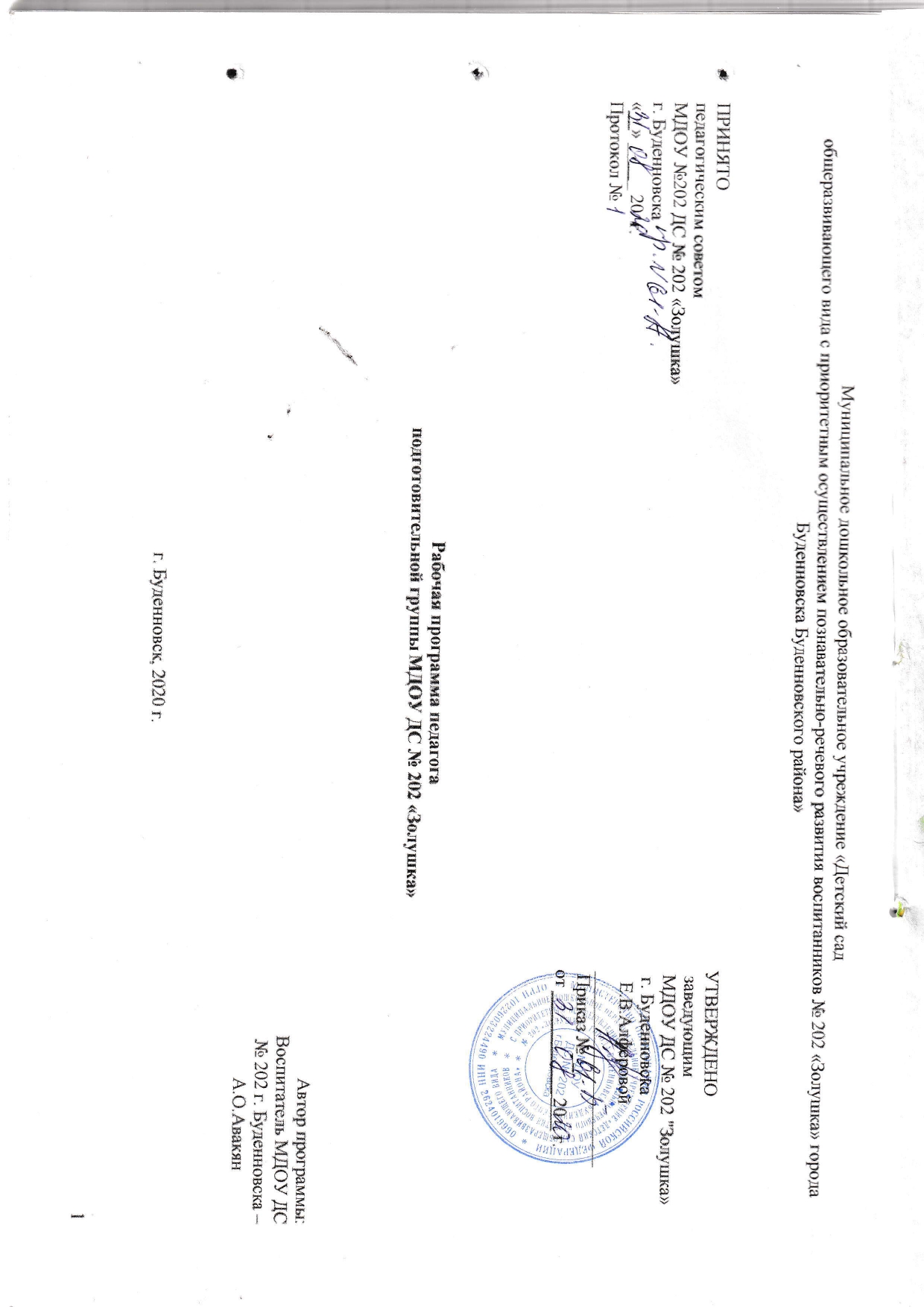 Содержание              1.Целевой раздел.1.1. Пояснительная записка1.1.1 Общие сведенияРабочая программа по развитию детей второй младшей группы «Непоседы»   муниципального дошкольного образовательного учреждения «Детский сад общеразвивающего вида с приоритетным осуществлением познавательно-речевого развития воспитанников № 202 «Золушка» города Буденновска Буденновского района» (далее – Рабочая программа) разработана в соответствии с основной образовательной программой МДОУ ДС № 202 «Золушка» г.Буденновска, с ФГОС дошкольного образования. Рабочая программа обеспечивает разностороннее развитие детей в возрасте от 6 до 7 лет с учетом их возрастных и индивидуальных особенностей по основным направлениям: социально-коммуникативному, познавательному, речевому, художественно-эстетическому и физическому. Используются парциальные программы:Познавательное развитие:Программа «Добро пожаловать в экологию» Воронкевич О.А.Программа «Математика – это интересно» Михайлова З.А.Социально-коммуникативное развитие:Программа «Основы безопасности жизнедеятельности детей Р. Б. Стеркина, О. Л. Князева, Н. Н. АвдеевПрограмма дошкольного образования Ставропольского края  под редакцией Р.М.Литвиновой, Т.В. Чусовитиной, Т.А. Ильиной, Л.А. Поповой,О.Н. Корнюшиной, является ориентиром для работы по региональному компоненту МДОУ, в основу которого положена идея как личностно- ориентированного, так и деятельностного подходов в воспитании, обучении и развитии детей дошкольного возраста, «Приобщение детей к истокам русской народной культуры» Маханева М.Д.Речевое развитие:Программа "Развитие речи у детей дошкольного возраста" (О.С. Ушакова)Художественно-эстетическое развитиеПрограмма «Конструирование и ручной труд в детском саду» Л. В. Куцакова. Реализуемая рабочая программа строится на принципе личностно-развивающего и гуманистического характера взаимодействия взрослого с детьми.Данная программа разработана в соответствии со следующими нормативными документами:- Федеральный закон от 29.12.2012  № 273-ФЗ  «Об образовании в Российской Федерации»;- Федеральный государственный образовательный стандарт дошкольного образования (Утвержден приказом Министерства образования и науки Российской Федерации от 17 октября . N 1155);- «Порядок организации и осуществления образовательной деятельности по основным общеобразовательным программа – образовательным программа дошкольного образования» (приказ Министерства образования и науки РФ от 30 августа 2013 года №1014 г. Москва); - Санитарно-эпидемиологические требования к устройству, содержанию и организации режима работы  дошкольных образовательных организаций» (Утверждены постановлением Главного государственного санитарного врача Российской  от 15 мая 2013 года №26  «Об утверждении САНПИН» 2.4.3049-13);-  Устав МДОУ ДС № 202 «Золушка» г. Буденновска регистрационный номер 997 от 21.09.2015 г. - Лицензия на право проведения образовательной деятельности, регистрационный № 4911 от 11 июля 2016 г.1.1.2 Цели и задачи реализации Программы Цель: проектирование    социальных ситуаций развития ребёнка и развивающей предметной среды, обеспечивающих позитивную социализацию, мотивацию и поддержку индивидуальности детей через общение, игру, чтение, познавательно-исследовательскую, продуктивную и музыкально-художественную деятельности в соответствии с ФГОС ДО (п.2.1 ФГОС).Планируемые задачи для достижения цели (п.1.6 ФГОС):охрана и укрепление физического и психического здоровья детей, в том числе их эмоциональногоблагополучия;обеспечение равных возможностей полноценного развития каждого ребёнка в период дошкольногодетстванезависимоотместапроживания,пола,нации,языка,социальногостатуса, психофизиологических особенностей (в том числе ограниченных возможностейздоровья);обеспечение преемственности целей, задач и содержания образования, реализуемых в рамках образовательных программ различных уровней (основных образовательных программ дошкольного и начального общегообразования);создание благоприятных условий развития детей в соответствии с их возрастными и индивидуальными особенностями и склонностями развития способностей и творческого потенциалакаждогоребёнкакаксубъектаотношенийссамимсобой,другимидетьми,взрослыми имиром;объединение обучения и воспитания в целостный образовательный процесс на основе духовно-нравственных и социокультурных ценностей и принятых в обществе правил и норм поведения в интересах человека, семьи,общества;формирование общей культуры личности воспитанников, развитие их социальных, нравственных, эстетических, интеллектуальных, физических качеств, инициативности, самостоятельности и ответственности ребёнка, формирования предпосылок учебной деятельности;обеспечение вариативности и разнообразия содержания образовательных программ и организационных форм уровня дошкольного образования, возможности формирования образовательных программ различной направленности с учётом образовательных потребностей и способностей воспитанников;формирование социокультурной среды, соответствующей возрастным, индивидуальным, психологическим  и физиологическим особенностям детей;обеспечениепсихолого-педагогическойподдержкисемьииповышениякомпетентности родителей в вопросах развития и образования, охраны и укрепления здоровья детей;определение направлений для систематического межведомственного взаимодействия, а также взаимодействия педагогических и общественных объединений (в том числе сетевого)Рабочая программа ДОУ предусматривает также реализацию задач  примерной основной образовательной программы дошкольного образования «Детство» под редакцией Т.И. Бабаевой, А.Г. Гогоберидзе, О.В. Солнцевой и др., 2014 г., Цель которой: создание благоприятных условий для полноценного проживания ребенком дошкольного детства, формирование основ базовой культуры личности, всестороннее развитие психических и физических качеств в соответствии с возрастными и индивидуальными особенностями, подготовка к жизни в современном обществе, к обучению в школе, обеспечение безопасности жизнедеятельности дошкольника.Задачи:Обеспечить благоприятные условия в ДОУ для сохранения и укрепления физического, психологического и социального здоровьядетей.2.Способствовать всестороннему развитию детей через интеграцию различных видов детской деятельности.3.Создавать в группе атмосферу гуманного, доброжелательного отношения ко всем воспитанникам.4.Координировать подход к воспитанию детей в условиях ДОУ и семьи, способствовать активному участию родителей в совместной с детьми творческой, социально значимой деятельности, направленной на повышение уровня общей и педагогической культуры родителей и педагогов.Приоритетным направлением деятельности детского сада является познавательно –речевое.Целью познавательно-речевого развития является:Развитие мышления, памяти и внимания;Развитие творчества;Формирование специальных способов ориентацииЗадачи: Формировать познавательные процессы и способы умственной деятельности, усвоение и обогащение знаний о природе и обществе. Способствовать активизации речи детей в различных видах деятельности.Привлекать родителей к совместной с детьми исследовательской, проектной и продуктивной деятельности, способствующей возникновению познавательной активностиСовершенствовать предметно-развивающую среду ДОУ по данному направлению.1.1.3.Принципы и подходы в организации образовательного процесса.Содержание психолого-педагогической работы ориентировано на разностороннее развитие детей 6-7 лет с учетом их индивидуальных особенностей по основным направлениям развития и образования: социально-коммуникативное развитие, познавательное развитие, речевое развитие, художественно-эстетическое развитие, физическое развитие.При решении образовательных задач проводится интеграция образовательного содержания. Такой интегративный подход дает возможность развивать в единстве познавательную, эмоциональную и практическую сферу личности ребенка.Кроме того, разработка Рабочей программы проводилась с учетом принципов и подходов, определённых в примерной образовательной  программе «Детство»:сочетание принципов научной обоснованности и практической применимости (содержание Программы соответствует основным положениям возрастной психологии и дошкольной педагогики, успешное применение которых доказано многолетнейпрактикой);принцип полноты, необходимости и достаточности (позволяя решать поставленные цели и задачи при использовании разумного «минимума»материала);единство воспитательных, развивающих и обучающих целей и задач процесса образования детей дошкольного возраста, в ходе реализации которых формируются такие качества, которые являются ключевыми в развитии дошкольников;принцип комплексно-тематического построения образовательного процесса.Для успешной реализации рабочей программы учитываются психолого-педагогические условия:	уважение педагогов к человеческому достоинству воспитанников, формирование и поддержка их положительной самооценки, уверенности в собственных возможностях и способностях;	использование в образовательном процессе форм и методов работы с детьми, соответствующих их возрастным и индивидуальным особенностям (недопустимость как искусственного ускорения, так и искусственного замедления развития детей);	построение образовательного процесса на основе взаимодействия взрослых с детьми, ориентированного на интересы и возможности каждого ребёнка и учитывающего социальную ситуацию его развития;	поддержка педагогами положительного, доброжелательного отношения детей друг к другу и взаимодействия детей друг с другом в разных видах деятельности;	поддержка инициативы и самостоятельности детей в специфических для них видах деятельности;	возможность выбора детьми материалов,  видов активности, участников совместной деятельности и общения;	защита детей от всех форм физического и психического насилия1;	поддержка МДОУ и педагогами родителей дошкольников в воспитании детей, охране и укреплении их здоровья, вовлечение семей воспитанников непосредственно в образовательный процесс.1.1.4 Значимые и иные характеристики Программы, в том числе и  характеристики особенностей развития детей.Возрастные и индивидуальные особенности детей 6 – 7 лет.В сюжетно-ролевых играх дети подготовительной к школе группы начинают осваивать сложные взаимодействия людей, отражающие характерные значимые жизненные ситуации, например, свадьбу, рождение ребенка, болезнь, трудоустройство и т. д. Игровые действия детей становятся более сложными, обретают особый смысл, который не всегдаоткрываетсявзрослому.Игровоепространствоусложняется.Внемможетбытьнесколько центров, каждый из которых поддерживает свою сюжетную линию. При этом дети способны отслеживать поведение партнеров по всему игровому пространству и менять свое поведение в зависимости от места в нем. Так, ребенок уже обращается к продавцу не просто как покупатель, а как покупатель-мама или покупатель-шофер и т. п. Исполнение роли акцентируется не только самой ролью, но и тем, в какой части игрового пространства эта роль воспроизводится. Например, исполняя роль водителя автобуса, ребенок командует пассажирами и подчиняется инспектору ГИБДД. Если логика игры требует появления новой роли, то ребенок может по ходу игры взять на себя новую роль, сохранив при этом роль, взятуюранее.Дети могут комментировать исполнение роли тем или иным участником игры. Образы из окружающей жизни и литературных произведений, передаваемые детьми в изобразительной деятельности, становятся сложнее. Рисунки приобретают более детализированный характер, обогащается их цветовая гамма. Более явными становятся различия между рисунками мальчиков и девочек. Мальчики охотно изображают технику, космос, военные действия и т.п. Девочки обычно рисуют женские образы: принцесс, балерин, моделей и т.д. Часто встречаются и бытовые сюжеты: мама и дочка, комната и т.д, Изображение человека становится еще более детализированным и пропорциональным. Появляются пальцы на руках, глаза, рот, нос, брови, подбородок. Одежда может быть украшена различными деталями. При правильном педагогическом подходе у детей формируются художественно- творческие способности в изобразительной деятельности. Дети подготовительной к школе группы в значительной степени освоили конструирование из строительного материала. Они свободно владеют обобщенными способами анализа как изображений, так и построек; не только анализируют основные конструктивные особенности различных деталей, но и определяют их форму на основе сходства со знакомыми им объемными предметами. Свободные постройки становятся симметричными и пропорциональными, их строительство осуществляется на основе зрительной ориентировки.Дети быстро и правильно подбирают необходимый материал. Они достаточно точно представляют себе последовательность, в которой будет осуществляться постройка, и материал, который понадобится для ее выполнения; способны выполнять различные по степени сложности постройки, как по собственному замыслу, так и по условиям.В этом возрасте дети уже могут освоить сложные формы сложения из листа бумаги и придумывать собственные, но этому их нужно специально обучать. Данный вид деятельности не просто доступен детям — он важен для углубления их пространственных представлений. Усложняется конструирование из природного материала. Дошкольникам уже доступны целостные композиции по предварительному замыслу, которые могут передавать сложные отношения, включать фигуры людей и животных. У детей продолжает развиваться восприятие, однако они не всегда могут одновременно учитывать несколько различных признаков.Развивается образное мышление, однако воспроизведение метрических отношений затруднено.Продолжаютразвиватьсянавыкиобобщенияирассуждения,ноонивзначительнойстепениеще ограничиваются наглядными признаками ситуации.Продолжает развиваться воображение, однако часто приходится констатировать снижение развития воображения в этом возрасте в сравнении со старшей группой. Это можно объяснить различными влияниями, в том числе и средств массовой информации, приводящими к стереотипности детских образов.Продолжает развиваться внимание дошкольников, оно становится произвольным. В некоторых видах деятельности время произвольного сосредоточения достигает 30 минут. У дошкольников продолжает развиваться речь: ее звуковая сторона, грамматический строй, лексика. Развивается связная речь. В высказываниях детей отражаются как расширяющийся словарь, так и характер ощущений, формирующихся в этом возрасте. Дети начинают активно употреблять обобщающие существительные, синонимы, антонимы, прилагательные и т.д.К концу дошкольного возраста ребенок обладает высоким уровнем познавательного и личностного развития, что позволяет ему в дальнейшем успешно учиться в школе.1.2Планируемые результаты как ориентиры освоения детьми Программы.Планируемые результаты освоения Программы конкретизируют требования Стандарта к целевым ориентирам в обязательной части с учётом возрастных возможностей и индивидуальных различий (индивидуальных траекторий развития) детей. Результаты освоения Программы представлены в виде целевых ориентиров дошкольного образования, которые представляют собой социально-нормативные возрастные характеристики возможных достижений ребёнка на этапе завершения уровня дошкольного образования. Специфика дошкольного детства (гибкость, пластичность развития ребенка, высокий разброс вариантов его развития, его непосредственность и непроизвольность), а также системные особенности дошкольного образования (необязательность уровня дошкольного образования в Российской Федерации, отсутствие возможности вменения ребенку какой-либо ответственности зарезультат)делаютнеправомернымитребованияотребенкадошкольноговозрастаконкретных образовательных достижений и обусловливают необходимость определения результатов освоения образовательной программы в виде целевых ориентиров.Целевые ориентиры не подлежат непосредственной оценке, в том числе в виде педагогической диагностики (мониторинга), и не являются основанием для их формального сравнения с реальными достижениями детей. Они не являются основой объективной оценки соответствия установленным требованиям образовательной деятельности и подготовки детей. Освоение Программы не сопровождается проведением промежуточных аттестаций и итоговой аттестации воспитанников.К целевым ориентирам дошкольного образования относятся следующие социально - нормативные возрастные характеристики возможных достижений ребенка:Целевые ориентиры образования в  раннем возрасте.Целевые ориентиры на этапе завершения  дошкольного образования. Воспитание культурно – гигиенических навыковВоспитание навыков самообслуживания – довольно длительный процесс. Безусловно, процесс формирования почти всех навыков осуществляется постоянно и практически одновременно.     Воспитывать привычку следить за чистотой своего тела, опрятности одежды, прически: самостоятельно чистить зубы, полоскать рот после еды, следить за чистотой ногтей: при кашле и чихании закрывать рот и нос платком, отворачиваться в сторону.     Знакомство с правилами безопасного поведения; сведения о некоторых возможных травмирующих ситуациях, о важности охраны органов чувств (зрения, слуха).    Знание пословиц, поговорок, стихов о здоровье, гигиене и культуре еды.Подвижные игры     Учить детей использовать в самостоятельной деятельности разнообразные по содержанию подвижные игры ( в том числе с элементами соревнования), способствующие развитию психофизических качеств (ловкость, быстрота, выносливость, гибкость),координация движений, умение ориентироваться в пространстве; самостоятельно организовывать знакомые подвижные игры со сверстниками, справедливо оценивать свои результаты и результаты товарищей; придумывать варианты игр, комбинировать движения, проявлять творческие способности.   Развивать интерес к спортивным играм и упражнениям (городки, бадминтон, настольный теннис, хоккей, футбол).Утренняя оздоровительная гимнастикаУ детей старшего дошкольного возраста увеличивается диапазон  двигательных умений и навыков, что связано с развитием  физических качеств (выносливость, скорость выполнения движения и т.д.), появляется возможность более успешного выполнения упражнения в целом, так и отдельными элементами.     Дети  продолжают осваивать ходьбу и бег, учатся хорошей координации движений рук и ног, свободному владению телом. В этом возрасте дети приобретают умения сохранять направление и равномерность ходьбы, появляется полетность бега.     В подготовительной группе при выполнении общеразвивающих упражнений перед детьми ставят более сложные задачи: четко принимать различные исходные положения, выполнять упражнения с разной амплитудой движений, соблюдать определенное направление движений т.д.     По указанию воспитателя дети самостоятельно берут флажки, мелкий инвентарь, а по окончанию упражнений кладут его на место.Физкультурные занятия (на улице)      Контроль и оценка как собственных движений, так и движений других детей позволяют ребенку понять связь между способами выполнения движения и полученным результатом, а так научится постепенно планировать свои практические и игровые действия.Следует приучить детей осмысленно относиться к достижению точности и правильности выполнения движений, соответствия их образцу.     Играя и занимаясь с детьми, воспитатель способствует  развитию у них двигательных умений и навыков, определенных физических качеств, нацеливает свое внимание на решение задач:добиваться осознанного, активного, с должным мышечным напряжением выполнения детьми всех видов движений;учить детей контролировать свои движения и движения своих товарищей;формировать первоначальное представления и умения в спортивных играх и упражнениях;воспитывать у детей желание самостоятельно организовывать и проводить подвижные игры;развивать выносливость и быстроту.Образовательная область «Познавательное развитие»Природный мир      В подготовительной группе сохраняются два ведущих направления в подборе для детей знаний о природе.      Первое направление — это дальнейшее расширение представлений о ней путем включения знаний о новых объектах и явлениях и конкретизации уже освоенных в предыдущих возрастных группах сведений. Поэтому объектами познания ребенка становятся новые, прежде незнакомые животные и растения ближайшего природного окружения и различных природных зон — пустыни, тундры и т. п., явления неживой природы, типичные для них. Знакомое поворачивается для детей новыми, может быть, необычными сторонами, пополняется новыми фактами, яркими характеристиками.     Возросший познавательный интерес к миру, появившиеся к седьмому году жизни важныекачества познавательной деятельности: целенаправленность, известная планомерность, сформированность интеллектуальных операций и их результативность, стремление проникнуть в суть окружающих явлений позволяют включить в содержание знаний представлениео человеке как органичной части природы, о его взаимосвязях со средой обитания.Второе направление, наиболее ответственное и сложное, это завершение работыпо систематизации знаний, начатой в старшей группе. Оно реализуется путем формированияили развития уже имеющихся обобщений (лес, луг, животные, живое, приспособленностьи др.) и установления новых по содержанию и более сложных по структуре связей, необходимых для построения знаний в систему. Знания о домашних и диких животных, зимующих и перелетных птицах, временах года, экологических системах получат здесь дальнейшее развитие.               Не менее важной задачей в подготовительной группе является привлечение детей к экологически ориентированной деятельности. Совершенствуется трудовая деятельность, ей придается экологическая направленность.     Следует обратить внимание и на совершенствование природоохранительной деятельности дошкольников. Возросшие возможности позволяет осуществлять ее в разнообразных формах: в уходе за животными, растениями, оказании помощи нуждающимся живым существам, сохранении и улучшении условий среды, выращивании растений и т. д.     Важнейшей задачей является обогащение личного опыта положительного, гуманного взаимодействия ребенка с природой, расширение экологически ценных контактов с растениями и животными, объектами неживой природы; укрепление познавательного интереса, любви к природеПредставления.Многообразие растений и животных, их принадлежность к миру живого на планете: растения, имеющие разнообразные признаки внешнего строения (например, видоизмененные  стебли, листья, корни — корнеплоды), разное расположение частей — стеблей,  листьев, многообразие цвета листьев, стеблей, цветков и пр.Представители не только ближайшего природного окружения, но и жители степей и пустынь (верблюд, сурок, медведь, черепаха и др.), Крайнего Севера и тундры (например, белый медведь, тюлень, морж, песец и др.), морей и океанов, тропиков и субтропиков и т. д.     Конкретные и обобщенные представления о потребностях растений, животных, человека в соответствующих  условиях среды обитания, а также о дифференцированности этих потребностей и способах их удовлетворения. Например, растения, имеющие темно-зеленые листья, — как правило, теневыносливые, их необходимо убирать с яркого света; растения, имеющие мясистые, сочные листья и стебли, порытые плотной кожицей, засухоустойчивы и требуют умеренного полива, и т. п., животные «ночные» и «дневные»;  хищные, травоядные, всеядные и др.     Обобщенное представление о системе потребностей растений, животных и людей какживых организмов (в оптимальной температуре, свете, влаге, месте обитания, пище), об общей зависимости их состояния от соответствия условий среды потребностям. Конкретные представления о проявлениях чувств животных и  людей.  Чувствуют изменения условий среды, другие воздействия, например человека, и изменяют свое поведение. Некоторые животные могут испытывать чувства, схожие с чувствами человека, голод, боль, удовольствие, радость, привязанность и др. Конкретные представления о проявлениях этих чувств у отдельных домашних животных — кошки, собаки, морской свинки, черепахи.Представление об уходе за растениями и животными, его направленности на удовлетворение всех потребностей; основные трудовые процессы по уходу за живыми объектами уголка природы, некоторыми домашними животными, растениями огорода, цветника. Представление о человеке как живом существе. Представления об основных признаках живого у человека, общих с другими живыми существами: питается, дышит воздухом, двигается, чувствует, растет, и развивается (изменяется), рождает детей (размножается). Конкретные представления о признаках, отличающих человека от растений и животных.     Конкретные представления о системе биологических потребностей человека, их взаимосвязи (в пище, свете, тепле, влаге и пр.); умение сравнить их с потребностями других живых существ, видеть их сходство и своеобразие, выявлять в них проявления разумности и гуманности.     Представления о том, что здоровье человека зависит от правильного удовлетворения его жизненно важных потребностей, сохранения целостности органов, качеств  среды обитания; об основных правилах личной гигиены, безопасности поведения на улице и в помещении, их направленности на сохранение здоровья человека.       Представления об использовании факторов природной среды (воды, солнца, воздуха) для укрепления здоровья.     Представления о приспособлении живых организмов к среде обитания. Обобщенноепредставление о том, что живые существа могут жить, если они приспособлены к условиям среды обитания. Приспособленность проявляется в их внешнем строении и особенностях поведения.     Обобщенное представление об основных фазах жизненного цикла растения, животного,человека.     Конкретные представления о зависимости роста, развития и размножения от условийсреды, о наиболее благоприятных для этого временах года (у растений и животных).    Обобщенное представление о составе живущих их взаимосвязях в типичных экологических  системах — лесе, луге, водоеме, парке, огороде и др. При исчезновении каких-либо живых организмов в составе сообщества изменяются условия среды, что может привести к гибели других организмов. Например, вырубка деревьев в лесу приведет к увеличению освещенности и тепла — погибнут тенелюбивые растения и животные и т. п.Освоение элементарных предметных Понятий: «человек», «сезон как время года», «живое», «неживое», «природа».Познавательные и речевые умения. Использовать наблюдение как способ познания:принимать цель наблюдения и ставить ее самостоятельно, использовать в наблюдении сен-сорные и интеллектуальные способы. Элементарно планировать ход наблюдения, делать вы-водыИспользовать элементарную поисковую деятельность: принимать и ставить самостоятельно познавательные задачи, выдвигать предположения о причинах и результатах наблюдаемых явлений природы, замечать и осознавать противоречия в суждениях, использовать ,разные способы проверки предположений, опыты, эвристические рассуждения, Длительныесравнительные наблюдения. Формулировать выводы, делать маленькие «открытия».     Сравнивать объекты и явления природы по признакам сходства и различия. Классифицировать объекты и явления по существенным основаниям.      Моделировать характерные и существенные признаки, частные и общие связи, понятия.     Самостоятельно применять знания о природе при анализе новых ситуаций.  Устанавливать связи разной степени сложности и содержания структурно-функциональные, причинвые, пространственные, временные и другие.	    Связно рассказывать о наблюдаемых явлениях природы, объяснять их, составлять творческие рассказы и сказки на природоведческие (экологические) темы, использовать речь - доказательство. Практические умения. Поливать растения, рыхлить почву, очищать листья от пыли, используя известные способы и учитывая особенности растений. Правильно размещать ихпо отношению к свету (в зависимости от потребностей). Выкапывать клубни, луковицы, корневища, корнеплоды. Размножать растения семенами, луковицами, черенками, рассадой и другими способами.    Пропалывать и окучивать растения цветника и огорода.    С помощью воспитателя менять воду в аквариуме. Заботиться о животных. Кормить, поить, мыть клетки, чистить их. Создавать условия, близкие к природным. Подкармливать птиц осенью и зимой. Собирать для них семена сорных трав. Участвовать вместе со взрослыми в доступных способах природоохранительной  деятельности.Отношение к природе. Проявлять любознательность, стремление глубже познать явления природы, интерес к овладению способами познания.     Гуманно  относиться к живому: друг к другу, взрослым, старшим людям, к растениями животным). Стремиться создать благоприятные условия для живых существ, выполнятьправила поведения в природе.    Эмоционально откликаться, проявлять эстетические переживания в процессе общенияс природой.Перспективно-тематический  план занятий « Познавательное развитие» Математика       В старшем дошкольном возрасте дети проявляют повышенный интерес к знаковым системам, моделированию, выполнению простейших арифметических действий с числами, к самостоятельности в решении творческих задач и оценки результата.    Освоение детьми заданного в программе содержания осуществляется не изолированно, а во взаимосвязи и в контексте  других содержательных видов деятельности, таких как природоведческая, изобразительная, конструктивная и т.д.    Программа предусматривает углубление представлений детей о свойствах и отношениях предметов в основном через игру на классификацию и сериацию, практическую деятельность, направленную на воссоздание, преобразование фигур. Дети не только пользуются известными им знаками и символами, но и находят другие способы условного обозначения фигур, временных и пространственных отношений и т.д.    Отношение равенства и неравенства дети обозначают  знаками =, =, увеличение или уменьшение  числа , знаками =,- (прибавить , вычесть).    Естественно, что в содержании обучения преобладают логические задачи, ведущие к познанию закономерностей, простых алгоритмов.    В ходе освоения программы педагог способствует осмыслению детьми последовательности чисел и места каждого из них в натуральном ряду. Это выражено в умении детей образовывать число больше и меньше заданного, доказать равенство и неравенство группы предметов по числу, находить пропущенное число. Измерение (а не только считывание) является ведущей практической деятельностью.Задачи математического развития состоят в воспитании  них умений: самостоятельно применять доступные им способы познания (сравнение, измерение, классификация и др.) с целью освоения зависимостей между предметами, числами, строить простые высказывания о сущности выполненного действия и т.д.; находить нужный способ выполнения задания, ведущий к результату наиболее экономным путем; активно включаться в коллективную игру, помогать сверстнику в случае необходимости; свободно разговаривать со взрослыми по поводу игр, практических заданий, упражнений, в том числе и придуманными детьми.Свойства   Представления. Форма, размер, расположенность предметов как пространственные признаки. Наличие и отсутствие свойств.    Обобщение – «многоугольник».    Форма предметов и его частей. Симметричное расположение предметов на плоскости.    Логические связи и зависимости групп геометрических фигур, связи преобразования одних фигур в другие.    Познавательные и речевые умения. Зрительно распознавать фигуры, величины, воспроизводить и воссоздавать их по представлению, описанию. Уметь пользоваться линейкой, шаблонами и трафаретами.Использовать слова: форма, размер, вес, геометрическая фигура – для определения и характеристики свойства предметов, их наличия и отсутствия (1 наличествующий и 2 отсутствующих: красные, небольшие, некруглые фигуры).    Отражать в речи способ группировки, преобразования фигур, связей и зависимостей. Использовать слова: все, кроме.., некоторые из..Отношения     Представления. Упорядочивание предметов по количеству, размеру, весу, глубине и т.д. Зависимость: если первая величина сравнима со второй, а вторая – с третьей, то первая сравнима с третьей.      Отношение целого и части при делении на 2, 3, 4, 5, 6, и более частей: чем на большее количество частей делится целое, тем меньше каждая часть, и наоборот; равенство частей целого между собой.      Связи и зависимости между предметами по размеру, форме, расположению в пространстве, количеству.      Обозначение пространственных отношений на листе бумаги, плане, схеме; отношений во времени: день, неделя, месяц.Познавательные и речевые умения. Выявлять свойства и отношения реальных предметов по наглядным моделям, путем счета, измерения.      Выбирать рациональный способ определения свойства и отношений предметов, давать точную словесную оценку.      Выражать в речи связи и зависимости увеличения, уменьшения, соответствия, последовательной зависимости.Числа и цифры Представления. Количественные отношения в натуральном ряду чисел в прямом и обратном порядке. Место числа среди других чисел ряда. Число как результат измерения условной меркой.      Состав чисел из двух меньших чисел.      Цифры, монеты, циферблат часов.       Сложение и вычитание чисел (приемы присчитывания и отсчитывания по одному, по два).Познавательные и речевые умения. Находить числа«до» и «после» названного.       Воспринимать зависимости числа как результата измерения, счета отдельных предметов от размера: условных мерок, количества предметов в группах, размера частей.      Доказывать и обосновывать способы и результаты сравнения, измерения, сопоставления. Использовать знаковые обозначения.Сохранение количества, величиныПредставления. Неизменность числа, величины при условии различий в суммировании: 4=1+1+1+1; 4=3+1; 4=2+2; деление на равные группы: 6=3 и 3; 6=2+2+2.       Изменение числа и величины в зависимости от их увеличения и уменьшения.       Связи изменения и неизменности числа, величины в зависимости от формы и расположения предметов, сосудов, произведенных преобразований.Познавательные и речевые умения. Вставлять связи и зависимости между величиной, количеством и внешними свойствами (форма, размер сосуда, способ расположения), речевое выражение их. Активно включаться в процесс  экспериментирования.Последовательность действийПредставления Выполнение действий по знаковым обозначениям, определение последовательности действий.Познавательные и речевые умения. «Читать» простую схему, способ и последовательность выполнения действий.      Отражать в речи связи и зависимости последовательных действийОБРАЗОВАТЕЛЬНАЯ ОБЛАСТЬ«СОЦИАЛИЗАЦИЯ»ПОЯСНИТЕЛЬНАЯ ЗАПИСКАЦелью образовательной области «Социализация» является то, что педагогу необходимо раскрыть перед ребенком законы окружающего мира, заложить познавательное отношение к нему, показать радость собственных открытий, сформировать живой интерес ко всему происходящему в мире, желание раздвинуть границы своего кругозора. В ознакомлении детей с явлениями общественной жизни, стержневой темой является жизнь и труд людей.    Основными задачами, для осуществления развития социальных представлений о мире людей, являются следующие:- Воспитание гуманистической направленности поведения, развитие социальных чувств, эмоциональной отзывчивости, доброжелательности. Воспитание привычки культурного поведения и общения с людьми, помощь в  осваивании правил поведения в общественных местах и правил уличного движения.-Развитие начала социальной активности, желаний на правах старших участвовать в жизни детского сада: заботы о малышах, участие в оформлении детского сада к праздникам, в подготовке театрализованных представлений для детей.-Формировании представлений о мире, о многообразии стран и народов мира; развитии интереса к отдельным фактам истории и культуре жизни разных народов.- Воспитание любви к своей семье, детскому саду, родному городу, родной стране.Образовательная область «Социализация» тесно интегрируется с большинством других образовательных областей «Познание» «Коммуникация», «Чтение художественной литературы», «Здоровье», «Безопасность», «Физическая культура», «Труд», «Музыка», «Художественное творчество», в которых происходит дальнейшее обогащение социально-личностного опыта детей, формируется готовность к школьному обучению, стремление к новой социальной позиции школьника, происходит развитие детского самосознания.В старшем дошкольном возрасте продолжаем расширять область социально-нравственных ориентации и чувств детей:Обогащаются представления дошкольников о людях, их взаимоотношениях, эмоциональных и физических состояниях.Дошкольники учатся прочитывать эмоции в мимике, жестах, интонации речи и соответственно реагировать. Побуждаем  детей к активному проявлению эмоциональной отзывчивости: пожалеть обиженного, утешить, угостить, разделить переживаемое чувство.Дошкольники подготовительной группы осваивают культуру общения со взрослыми и сверстниками, культуру поведения в общественных местах.Углубляются представления о семье, родственных отношениях. Дети приучаются активно выражать в поступках и действиях доброе отношение к близким. Речь детей  обогащается вежливыми речевыми оборотами. Дети осваивают разные формы приветствия, прощания, выражения признательности, обращения с просьбой.Развивать умения элементарного самоконтроля и саморегуляций  своих действии, взаимоотношений с окружающими.Углубляются представления старшего дошкольника о себе, своем организме, своих личных качествах, возможностях, достижениях. Необходимо постепенно развивать в детях чувство самоуважения, собственного достоинства. Ребенок и взрослыеПредставления.     Взрослые. Общий ход возрастного развития человека: младенец, дошкольник, школьник, молодой человек, пожилой человек. Проявление возрастных и половых особенностей во внешнем облике взрослых людей (черты, лица, одежда, прическа, обувь). Многообразие социальных ролей, выполняемых взрослыми: женщина дома – любящая мать, на работе – умелая труженица( врач, учительница, портниха), в свободное от работы время, возможно, - спортсменка, туристка, вышивальщица.      Дети получают элементарные представления о многообразии народов мира( представители белой, черной, желтой   рас); некоторые особенности их внешнего вида, национальной одежды, типичные занятия. Понимание (из рассказов воспитателя, детской литературы, видеоматериалов), что все люди стремятся  к миру, выступают протии войны, хотят сделать свою страну богатой, красивой, охраняют природу, чтят своих предков. Знание некоторых мелодии, песен, сказок народов мира.  Эмоциональное состояния.  Понимание, что взрослые люди испытывают разные эмоциональные и физические состояния, это проявляется в особенностях мимики, жестов, действий, интонации голоса: радость, симпатия, усталость, печаль, огорчение, любовь, одобрение. Понимание того, что поведение по отношению к старшим должно зависеть от их эмоционального и физического состояния, если взрослый устал – предложить помощь, проявить заботу; если взрослый огорчен поступком ребенка – попросить прощения, не повторять неправильные действия.     Семья. Представления о семье, семейных и родственных отношениях: члены семьи, ближайшие родственники по линии матери и отца. Понимание того, как поддерживаются родственные связи: переписка, разговор по телефону, посещения. Как в семье проявляются забота, любовь, уважение друг к другу. Знание некоторых культурных традиций своей семьи, любимых занятии членов семьи (мама любит печь пироги по воскресеньям, брат увлечен строительством моделей кораблей).     Культура поведения. Знание правил поведения, понимание того, что они выполняются не только по отношению к близким, но и по отношению к незнакомым людям. Конкретные способы проявления детьми заботливого , вежливого отношения к старшим: в ситуация общения, в уходе за больными и старым человеком, в ситуации поздравления. Понимать, что заслуживает одобрения окружающих проявление детьми доброго, чуткого отношения к старшим, что недопустимо проявление грубости, черствовостиксвоим близким, к воспитателю, к другим людям.     Знание стихов, пословиц, поговорок, в которых отражены забота и любовь детей к близким, труду людей, добрые и героические поступки старших.     Понимание того, что трудом взрослых создано богатство окружающего мира: города, транспорт, искусство, здравоохранение, образование, благодаря усилиям людей осуществляется охрана природы. Народ  хранит память о выдающихся людях: писателях, ученых, художниках Познавательные умения.     Уметь различать людей разного возраста на картинке, фото, скульптуре. Обобщать разные изображения людей по возрастному или половому признаку, по профессии. Уметь с помощью набора картинок воссоздать последовательность возрастного развития человека.     Проявлять интерес к прошлому, настоящими и будущему людей на земле, жизни народов мира. Рассматривать картинки, рассуждать, воображать себя в разных социальных ролях . Проявлять интерес к народной культуре – устному народному творчеству, народной музыке, народным танцам.   Проявлять интерес к эмоциям и чувствам людей. Узнавать и называть разные эмоциональные состояния людей по мимике, жестами.  Уметь сравнивать и устанавливать созвучность настроения человека и музыки, природы: печаль человека и печаль поздней осени; пробуждение природы и радость человека, веселая музыка . Понимать некоторые образные средства, которые используются в изобразительной деятельности или музыки для передачи настроения человека( цвет, композиция, интонация, темп). Проявлять интерес к полотнам известных художников :И.Левитана,В.Васнецова и т.д.     Осознавать связь между настроением взрослых и поведением детей, их поступками по отношению к старшим. Учить анализировать разные ситуации общения и взаимодействия детей со взрослыми(в жизни, на картинках, в книгах), выделять мотивы поведения детей, положительные и негативные действия, выражать отношение к поступкам с позиции известных правилПрактические умения, поведение, общение.     Уметь с помощью взрослого в новой обстановке или самостоятельно в привычных условиях выбрать правильную линию поведения по отношению к людям разного возраста. Проявлять уважение к старшим: предложить свою помощь, пропустить в дверях, предложить сесть, поднять оброненный предмет. Проявлять чуткость к эмоциональному и физическому состоянию старших( мама отдыхает – нельзя шуметь; бабушке тяжело нести сумку – надо помочь, у бабушки болят ноги – надо идти медленно).  Старательно выполнять поручения взрослых, вступать в сотрудничество, не прерывать общей работы, пока она не закончена или взрослый не разрешил ребенку уйти. Проявлять стремление к самостоятельным действиям, пытаться преодолевать трудности     Выражать уважение к воспитателю, быть внимательным к его словам и поручениям, настойчивым в доведении порученного дела до конца.Выражать стремление поговорить с близкими по телефону, послать письмо, вложить в письмо рисунок, сделать своими руками подарки членам семьи.   Отражать в рисунках, играх, рассказах интерес к жизни разных народов, к событиям истории. Участвовать в народных играх, национальных праздниках в детском саду. Знать народные сказки, песни, Ребенок и сверстникиПредставления.Дети.Дети разного возраста и пола (малыши, дошкольники, школьники), некоторые характерные особенности их внешности, одежды, любимые занятия.     Понятие того, что самые младшие нуждаются в заботе и внимании старших детей. Знание того, в чем конкретно может проявляться внимание, забота старших детей о малышах.     Дать некоторые представления о жизни детей в других странах, любимые занятия детей разных народов. Понимание того, что везде дети уважают взрослых, любят своих родителей, опекают малышей, оберегают все живое, защищают слабых. Шестилетки – самые старшие среди детей в детском саду, они показывают хороший пример, заботятся о малышах, помогаю взрослым, готовятся к школе.Эмоциональные состояния. Представления о правилах культурного поведения в группе среди детей. Понимание того, почему нужно выполнять правила, их гуманистический смысл. Знание конкретных способов и приемов распределения ролей, игровых материалов: считалки, жеребьевка, очередность, общая договоренность. Представления о возможных негативных последствиях для других детей своих неосторожных действий: толкнул, напугал, бросил камнем, песком. Понимание, что дружеское отношение сверстников зависит от того, как ребенок обращается с другими, умеет ли быть приветливым, интересным собеседником и партнером в игре. Дать представление о правилах поведения детей в общественных местах, а также некоторых правилах и знаках дорожного движения, о способах общения с незнакомыми людьми. Представление о школе, школьниках, учителе, стремление к школьному обучению, к освоению чтения, письма. Знание стихов о школе.Познавательные умения.     Проявлять интерес к событиям жизни детей разного возраста. Уметь на картинках и в быту различать и называть детей разных возрастов, полов, национальности. Учить в игровом задании подбирать предметы, удовлетворяющие потребности детей в зависимости от их пола, возраста. Узнавать по рассказу-описанию, о ком в группе идет речь.     Задавать вопросы о жизни детей в других странах, об их занятиях, играх, любимых сказках, стихах, песнях.    Проявлять интерес к правилам поведения, выражать свое отношение к поступкам сверстников или героев литературных произведений. С помощью педагога найти определение для оценки поступка, черт характера героя: смелый, решительный, честный. Уметь оценивать поведение сверстника через сравнение его поступка с поступками и чертами личности литературных героев (Буратино, Карабас-Барабас, Чипиллино). Уметь высказываться о чувствах сверстников или героев литературных произведений, в той или иной ситуации (он испугался, растерялся, удивился).Практические умения, поведение, общение.     Выражать по отношению к малышам и сверстникам внимание, доброжелательность, готовность к взаимоотношению, сотрудничеству.     Замечать состояние сверстников( грустит, обижен, скучает и пр.), проявлять интерес, участие, сочувствие. Проявлять  элементарную ответственность: выполнять порученное до конца, старательно, аккуратно. Если совершил оплошность- убери за собой; толкнул товарища – извинись.    Выражать желание и готовность научить других детей тому, что умеешь сам( делать поделки, играть в настольные игры). Выражать дружеское  расположение, заботливое отношение к маленьким детям: опекать их, играть с ними, помогать, показывать книги, игрушки, показывать настольный, пальчиковый театр.    Отвечать на вопросы о  взаимоотношениях детей в группе, добрых поступках. Обсуждать с воспитателем поступки литературных героев, высказывать свое мнение. Уметь с позиции представлении  о хорошем разрешать коллизии типа:» как бы ты поступил?», Как прав и кто не прав?».   Знать игры, считалки, сказки, истории, с которыми можно познакомить других детей. Владеть приемами справедливого распределения: по очереди, по жребию, с помощью считалок. Пользоваться способами мирного разрешения и чувства, обратиться с просьбой, разделить эмоции сверстника, использовать мирные способы разрешения ссор, сдержать негативные, агрессивные порывы.Отношение ребенка к самому себе (самопознание)Представления и познавательные умения.Знать имя, отчество, фамилию, пол, возраст, дата рождения, место жительства, адрес, номер телефона, членов семьи, ближайших родственников, место работы родителей.  Располагать некоторыми сведениями об организме, назначении отдельных органов и условиях их нормальными функционирования.  Понимать значения укрепления здоровья, спортивных упражнений. Представлять возможные травматические ситуации, опасные для жизни. Понимать, как обращаться с огнем, электроприборами, знать об элементарной помощи. Знать отдельные правила уличного движения.   Проявлять интерес к событиям своего детства, к своему будущему: « Что будет в школе? Кем и каким я буду, когда стану взрослым?». Интересоваться событиями детства и жизни своих  родителей и близких. Задавать вопросы о жизни  смерти, о событиях в мире, о взаимоотношениях и действиях людей, проявлять интерес к своей родословной.   Проявлять интерес к городу (селу), в котором живет. Знать некоторые сведения о его истории, достопримечательностях, главных улицах.   Иметь представление о школе, жизни школьников; проявлять стремление к школьному обучению.Практические умения, поведение, общение.    Проявлять самостоятельность, избегать  опеки со стороны взрослых в привычных ситуациях    Владеть элементарным самоконтролем, приемом соспостовления своих действии и своей работы с образцом, уметь находить ошибки и исправлять их. Проявлять настойчивость в том,, чтобы научиться новому, преодолевать свой страх и неуверенность.    Охотно рассказывать о своем любимом занятии, книгах и впечатлениях.. Прявлять чувство собственного достоинства и самоуважения, стремления не повторять действия и поступки, которые вызывают отрицательное отношение взрослых  и окружающих, чувство удовлетворения от хорошо и красиво выполненной  работы.  ОБРАЗОВАТЕЛЬНАЯ ОБЛАСТЬ «Речевое развитие »ПОЯСНИТЕЛЬНАЯ ЗАПИСКАВедущей задачей педагога в развитии речи детей седьмого года жизни является развитие монологической речи, в частности самостоятельного творческого использования языка в процессе речевой деятельности. Вторая важная задача – воспитание осознанного отношения к языку как особому объекту познания. Решение данной задачи предполагает подготовку детей к обучению грамоте: сознательное освоение детьми таких понятий и явлений языка, как звуковой анализ слова, состав предложения, ударение, характеристика звука в слове и обучение детей некоторым умениям письменной речи. Так же, в развитии речи и коммуникативных способностей детей, педагоги решают следующие задачи:- Способствовать проявлению субъектной позиции ребенка в речевом общении со взрослыми и сверстниками- Развивать умение пользоваться антонимами, синонимами, многозначными словами; понимать при восприятии художественной литературы и использовать в собственной речи средства языковой выразительности.- Развивать самостоятельное речевое творчество, учитывая индивидуальные способности и возможности детей.- Расширять представления детей о содержании этикета людей разных национальностей; умение отбирать речевые формулы этикета для эмоционального расположения собеседника.Образовательная область «Коммуникация» тесно интегрирует с другими областями, такими как «Познание», «Чтение художественной литературы», «Здоровье», «Безопасность», «Физическая культура», «Труд», «Музыка», «Художественное творчество». «Социализация». Таким образом,  системно построенная непосредственная образовательная деятельность, обобщает и систематизирует знания детей 6-7 лет, содействует обогащению активного и пассивного словаря, формирует грамматические категории языка, развивает связную речь, положительно влияет на коммуникативные функции речи и активизирует познавательную деятельность детей. Ребенок познает предметный мир, приобщается к труду.    Цель дошкольного образования, связанная со всесторонним и гармоничным развитием воспитанников, не может быть достигнута, вне решения задач трудового воспитания, так как труд является одним из универсальных средств приобщения к человеческой культуре, социализации и формирования личности ребенка.Основные задачи:Развитие трудовой деятельности (обеспечение освоения детьми разной детской трудовой деятельности, адекватным из возрастным и гендерным возможностям)Воспитание ценностного отношения к собственному труду, труду других людей и ких результатам.Формирование первичных представлении о труде взрослых (целях, видах, содержании, результатах), его роли в жизни каждого человека.  В старшем дошкольном возрасте особое значение для полноценного развития детской личности приобретает дальнейшее приобщение к миру взрослых людей и созданных их трудом предметов.   Задача педагога – помочь ребенку свободно ориентироваться, правильно использовать по назначению и ценить предметы материальной культуры, которые окружают его в повседневной жизни дома, в детском саду, на улице. Организуя познание, важно раскрыть детям особенности предметов, развивать наблюдательность, исследовательский подход к доступным для дошкольника объектам окружающей действительности.   Ознакомление с техникой, машинами и механизмами, доступными дошкольнику разнообразными видами труда взрослых в ближайшем окружении, профессиями родителей обеспечивает дальнейшие вхождение ребенка в современный мир, приобщение к его мировым ценностям, обеспечивает удовлетворение и развитие половых познавательных интересов мальчиков и девочек. Важно обеспечить условия для накопления и обобщения знаний о предметном и рукотворном мире в целях развития разнообразных видов детской деятельности. Это дает возможность интегрировать разные виды детской деятельности в едином педагогическом процессе, что обеспечивает его целостность.Предметный мирПредставления    Отчетливые представления о предметах материальной культуры, с которыми ребенок встречается в повседневной жизни, при чтении художественной литературы. Знание существенных  признаков, лежащих в основе родовых обобщений, как «одежда»(зимняя, летняя), «головные уборы», «обувь»(кожаная, резиновая), «постельное белье», «овощи», «фрукты», «транспорт»(городской, наземный, воздушный, водный) и пр.   Знание разновидностей материалов (разные виды бумаги и картона, тканей, резины, пластмассы, дерева, металла и т.д.)используемых в изготовлении предметов в зависимости от их назначенияПознавательные и речевые уменияИспользовать систему обследовательских действий (погладить, надавить, понюхать, попробовать на вкус) при рассматривании предметов для выявления их особенностей, а также определения качеств и свойств материалов, из которых эти предметы сделаны.    Точно обозначать словом особенности предметов и материалов, называть обследовательские действия. Составлять описательный рассказ о предмете, полно отражая его особенности, пользуясь образными сравнениями, эпитетами, метафорами.  Группировать предметы (овощи, фрукты и пр.) на основе существенных признаков. На седьмом году жизни: классифицировать предметы по родовым и видовым признакам. Варьируя основания для классификации (посуда-чайная, столовая, кухонная, одноразовая и многоразовая; одежда- детская, взрослая, мужская и женская, зимняя и летняя, демисезонная и пр.).            Развивать гибкость и логичность мышления, умение доказывать правильность обобщения, опираясь на знание существенных признаков.Отношение к предметному миру    Проявлять интерес к сравнению предметов, познанию их особенностей и назначения.     Уметь пользоваться предметами в соответствии с их особенностями и назначением. Бережно относиться к предметам, используемых в играх, быту, повседневной жизни. Экономно расходовать материалы (бумагу, ткани, дерево и пр.) в самостоятельной детской изобразительной , конструктивной, трудовой деятельности.Труд взрослыхПредставления.Представление о роли труда взрослых в жизни людей на основе ознакомления с разными видами производительного (шитье одежды, производство продуктов питания, строительство, сельское хозяйство и т.д) и обслуживающего (медицина, торговля и пр.) труда, характерного для данной области.Представления о разнообразии профессий (строитель, библиотекарь, учитель, летчик, сталевар, портной, пекарь, фермер, врач, художник, артист, менеджер, рекламный агент и пр.) на основе обобщения характерных трудовых процессов и результатов труда; представление о структуре конкретного трудового процесса (цель и мотив, материал, инструменты, набор трудовых действий, результат).    Обобщенное представление о связи труда людей разных профессий, занятых на одном производстве (швейная фабрика: модельер, швея, закройщик.и т.д.). Деньги как измеритель ценности товаров или услуги. Реклама как способ распространения информации о товарах и услугах.     Общее представление о том, где и как работают родители ребенка, в чем ценность их труда. Материальное благополучие семьи, ее бюджет, основные доходы и расходы.Познавательные, речевые, игровые и трудовые умения  Расчленено воспринимать трудовой процесс- все его компоненты в их последовательности. Уметь объяснить важность каждого из них. Уметь строить наглядно-схематическую, а затем и мысленную модель трудового процесса. К концу дошкольного детства уметь самостоятельно приобретать знания о труде взрослых из разных источников (наблюдение, чтение книг, рассматривание иллюстрации ит.д.).   Соотносить результаты труда и набор трудовых процессов с названием профессии: устанавливать связь между качеством труда, физическими усилием человека и используемыми им инструментами, техникой; устанавливать связь между качеством труда и его стоимостью; рассматривать деньги как измеритель ценности товаров и услуг.   Пользоваться речью – доказательством для обоснования своих суждении о видах труда, профессиях, для оценки результатов труда. Владеть к концу дошкольного детства словами :профессия, материал инструменты, деньги, бюджет семьи, реклама.   Переносить знания о способах и нормах взаимоотношений взрослых в труде на собственную трудовую деятельность детей; строить все результативные виды повседневной деятельности намодели трудовой: поставить цель, отобрать средства и продумать способы ее осуществления, контролировать и оценить результат.Отношение к труду.  Испытывать чувство уважения и благодарности к близким и незнакомым людям, создающим своим трудом разнообразные предметы и другие ценности, необходимые человеку для жизни. Формировать адекватное отношение к рекламе и разумный способ достойного поведения на основе осознания материального достатка семьи.  Стремиться принять участие в трудовой деятельности взрослых, оказывать посильную помощь, проявлять заботу, внимание. Трудовое воспитание ребенка   Задача педагога – помочь ребенку освоить позицию субъекта элементарной трудовой деятельности.   Продолжать воспитывать интерес к различным профессиям, к профессиям и месту работы родителей. Продолжать знакомить детей с профессиями, связанными со спецификой местных условии. Расширять представления о труде взрослых. Воспитывать уважение к людям труда.     Формировать потребность трудиться. Выделять виды труда ( уборка групповой, дежурство в уголке природы и т.д.), отдельные трудовые процессы (вытирание пыли, стирка кукольного белья, поливка растений, мытье подоконников и т.д.), компоненты (цель и мотив труда, предмет труда, инструменты, трудовые действия, результат труда) и устанавливать взаимосвязь между ними.      Воспитывать любовь к труду. Приучать старательно, аккуратно выполнять поручения, беречь материалы и предметы, убирать их на место после работы. Воспитывать желание участвовать в совместной трудовой деятельности наравне со всеми, старание быть полезными окружающим, добиваться результатов.Представления. Представления о направленности, содержании, рациональных способах выполнения процессов самообслуживания, хозяйственно-бытового, ручного труда, труда в природе (чистка одежды и обуви, несложная починка игрушек, книг, одежды; наведение порядка в групповой и на участке, уход за растениями и животными).   Знание способов распределения коллективной работы: объединение участников трудовой деятельности; совместное выполнение трудового процесса, когда предмет труда переходит от одного участника к другому для выполнения последующих действий (совместный труд).   Знание обязанностей дежурных по столовой, уголку природы и по подготовки к занятиям.   Знание требований гигиены (необходимость мыть руки перед сервировкой стола, после работы в уголке природы и пр.).правил обращения с инструментами (иглами, ножницами, пилами, ножами и пр.) и бытовой техникой (пылесос, миксер, телевизор, компьютер и пр.Безопасность      Безопасность жизнедеятельности выступает одним из важных условии полноценного развития человека. Безопасность окружающего мира природы – необходимое условия существования каждого человека, взрослого и ребенка.Основные задачи:Формирование основ безопасности собственной жизнедеятельности (формирование представлении о некоторых видах опасных ситуации и способов поведения в них; приобщение к правилам безопасного поведения, приобщение к правилам безопасного поведения в стандартных ситуациях; формирование осторожного и осмотрительного поведения)Формирование основ безопасности окружающего мира природы (формирование представления о некоторых видах опасных для окружающего мира природы ситуации, приобщение к правилам безопасного к окружающему миру природы поведения) как предпосылки экологического сознания.ОБРАЗОВАТЕЛЬНАЯ ОБЛАСТЬ «Художественное творчество»ПОЯСНИТЕЛЬНАЯ ЗАПИСКАСодержание образовательной области «Художественное творчество» представлено двумя взаимосвязанными подразделами « Приобщение к изобразительному искусству» и «Развитие продуктивной деятельности и детского творчества».  Для реализации задач используются методы и приемы, способствующие активизации проявлений у дошкольников эстетического отношения к окружающему миру, поддержки детской индивидуальности в процессе восприятия искусства и собственного художественного творчества.   Образовательная область «Художественное творчество» направлена на:- Формирование эмоциональной и эстетической ориентации, подведение детей к пониманию ценности искусства, художественной деятельности, освоение и использование разнообразных эстетических оценок относительно проявлений красоты в окружающем мире, художественных образах, собственных творческих работах. - Стимулирование самостоятельного проявления эстетического отношения к окружающему миру в разнообразных ситуациях(повседневных и образовательных ситуациях, досуговой деятельности, в ходе посещения музея, парков, экскурсий по городу).- Совершенствование изобразительной деятельности детей: стимулирование умений создавать работы по собственному замыслу, стремление создавать выразительные оригинальные образы, умение самостоятельно отбирать впечатления, переживания для определения сюжета.  Наиболее эффективно задачи художественного творчества решаются в случае интегрированного подхода к организации образовательного процесса. Поэтому целесообразно интегрировать образовательную область «Художественное творчество» с освоением образовательных областей «Коммуникация», «Чтение художественной литературы», «Здоровье», «Безопасность», «Физическая культура», «Труд». Таким образом, задачи художественного творчества детей решаются интегрировано, в ходе освоения всех образовательных областей, наряду с задачами, отражающими специфику каждой образовательной области.«Художественно-эстетическое развитие»Задачи педагога:      Развивать устойчивый интерес, эмоционально-эстетические чувства, вкусы, оценки
и суждения, общечеловеческие, эмоционально-нравственные ориентации на проявления эстетического в разнообразных предметах и явлениях природного и социального характера;       Способствовать пониманию различных положительных и отрицательных, ярких и переходных эмоциональных состояний, проявляемых не только близкими, но и окружающими ребенка людьми, умению соответственно реагировать на них, сопереживая и высказывая к ним свое отношение;       Подводить детей к пониманию того, что искусство отражает окружающий мир и художник изображает то, что вызвало его интерес, удивление. Обращать их внимание на то, что искусство окружает нас всюду: дома, в детском саду, на улице, оно доставляет людям удовольствие, радость, к нему следует бережно относиться; Знакомить детей с разными видами и жанрами изобразительного искусства, представления о которых у них углубляются и расширяются. Учить соотносить настроение образов, выраженных разными видами искусств.Дети знакомятся с разными художественными профессиями, также с индивидуальной манерой творчества некоторых художников, графиков, скульпторов. Через художественные образы, обращенные к чувствам и сердцу, дети приобретают ориентации в общечеловеческих ценностях.Изобразительное искусствоПредставления, навыки, умения, отношение.Декоративно-прикладное искусство.Представления о разнообразных произведениях русского народного декоративно-прикладного искусства и искусства других народов - Украины, Белоруссии, Татарстана, Латвии и др.; о назначении и особенностях этого искусства (яркость, нарядность, обобщенность, стилизация, декоративность, которая проявляется как в цветном декоре, так зачастую и в конструкции самого предмета), связи особенностей с назначением предмета, традиционности образов, узоров и орнаментов, их связи с природой, народным бытом, культурой, традициями и обычаями.Виды прикладного искусства, его объекты и средства выразительности становятся разнообразнее и сложнее. Это игрушки из глины (наряду с дымковской, каргопольской, филимоновской, тверской, оятской, детей знакомят с рязанской, жбанниковской, Гриневской, скопинской, абашевской русской, а также с белорусской, молдавской, татарской, таджикской, узбекской и другими видами); игрушки из дерева, щепы, соломы, папье- маше (полхов-майданская, вологодская, крутецкая, загорская, богородская, ермиловская); предметы быта из бересты (печорские, мезенские, пинежские, олонецкие шкатулки, посуда, разделочные доски, прялки и др.); росписи и резьба Городца, Хохломы, Палеха; керамическая посуда Пскова, Новгорода, Гжели, Украины, Молдавии, Узбекистана и др.; кружево (вологодское, вятское, елецкие, киришское и др.); вышивка из разных областей России, Украины; ткачество и ковроткачество разных республик; плетение, аппликация, оригами, чеканка. Дети различают виды русского прикладного искусства по основным стилевым признакам.Декоративно-оформительское искусство.Представление о назначении этого искусства, его особенностях. Навыки оформления поздравительных открыток, составления букетов, оформления выставок своих работ. С помощью взрослого дети готовят костюмы, декорации к театрализованным представлениям и праздникам, оформляют группу, зал, участок детского сада.Графика. Представления о графике, ее видах (книжная графика, станковая, прикладная, плакат), средствах выразительности, назначении иллюстрации (сопровождать литературный текст); особенностях языка книжной графики (выразительность линий, штрихов, пятен, передающих особенности форм, движения, жестов, поз, мимики; цвет как способ передачи состояния, настроения героев и отношения к ним автора; композиция не только листа книги, но и макета ее в целом). Представление о специфике труда художников-иллюстраторов, творческой манере некоторых из них. Понимание того, что художник, создавая иллюстрацию, учитывает жанр литературного произведения (сказка, юмористическое произведение или потешки) и использует разные средства выразительности Представления об индивидуальной манере творчества художников-сказочников, иллюстраторов «веселой» книги, художников-анималистов и др. Создание собственных иллюстраций к сказкам, рассказам и другим произведениям; знакомство со станковой и прикладной графикой, плакатом.Живопись.Закрепляются и углубляются представления о жанрах живописи и ее средствах выразительности: рисунок как передача характера образа, движения или статики, позы, жеста, мимики; цвет как средство передачи настроения, состояния или отношения художника к изображаемому; композиция как выделение главного, построение изображения, его планов; материал, способы его использования для передачи выразительности образа.Натюрморт.Изображение предметов одного порядка, смешанный, сюжетный, натюрморт как часть других жанров живописи.Пейзаж.Ландшафт - природа в разные сезоны и времена суток, не только в их ярких проявлениях, но и в переходных; городской, архитектурный, морской и водный, индустриальный, горный и космический. Представления о разных видах натюрморта и пейзажа не только по их содержанию, но и по средствам выразительности: писанных в теплой, холодной, контрастной гамме, передающих определенное настроение, состояние и по характеру могущих быть лирическими, торжественными, эпическими, декоративными и т. д.; разными и по композиции, и по способам выражения (реалистически-обобщенными, реалистическими с подробной деталировкой, декоративными).Портрет и его виды: автопортрет, детский портрет, парадный, семейный, социальный, исторический и др. Умение внимательно рассматривать лицо, мимику, руки, позу портретируемого, чтобы понять внутреннее состояние, настроение человека, его социальную характеристику; цветовую тональность изображения, передающую настроение, состояние человека, композицию портрета.Жанровая живопись, ее виды: сказки, былины, спорт, батальная живопись, картины о труде людей, о животных, на бытовые сюжеты.Умение устанавливать в картине многообразные связи как по содержанию, так и по средствам выразительности.Скульптура.Дети знакомятся с монументальной, декоративной, станковой скульптурой, объемной и рельефной. Продолжают узнавать специфику этого вида искусства как искусства создавать объемные образы человека и животных. Понимают назначение скульптуры, ее средства выразительности: материал, технику его обработки, композицию -динамику и статику - силуэт, устойчивость конструкции, постамент. Получают представления о специфике труда скульптора, используют полученные знания в собственной деятельности.Архитектура.Представления об архитектуре как искусстве создавать сооружения, их комплексы, необходимые людям для жизни и деятельности, о разных видах архитектуры (промышленные, общественные, жилые здания; сооружение мостов, оформление площадей, набережных, памятников), об особенностях архитектуры, ее функциях (польза, прочность, красота). Польза связана с назначением сооружения (функциональность), отсюда - особенность конструкции; прочность означает то, что конструкция должна быть устойчивой, надежной, удобной для людей (например, широкий, прочный фундамент у здания, устойчивость стен и перекрытий); сооружение должно быть красивым и хорошо вписываться в окружающую среду.Роль материала, из которого строится здание, величина и протяженность объемов, расположение их по вертикали и горизонтали, использование различных архитектурных украшений (колонны, портики, арки, решетки, скульптуры, монументальная живопись, мозаика и др.).Детей подводят к пониманию типичного, обобщенного образа сооружения (например, все дома имеют цоколь, стены, крышу, двери, окна) и характерного, индивидуального (Московский Кремль, Адмиралтейство, Большой театр и др.). На экскурсиях, прогулках дети знакомятся с архитектурой своего города, рассматривают фотографии, иллюстрации, изображающие различные сооружения, приобретают практические умения (строить из имеющегося в группе материала здания, мосты, улицы города, бытовые сооружения), используют полученные знания в рисовании, аппликации, лепке.Художественная деятельность детейПредставления, изобразительные навыки, умения, отношение.       Закрепляются и совершенствуются представления, а также умения и навыки изображения, украшения, постройки. Развивается самостоятельность, инициатива, умение создавать выразительный образ, передавать свое отношение к изображаемому, используя полученные знания об искусстве, происходит освоение способов изображения, украшения, постройки, изобразительных и технических навыков и умений.      В изображении предметного мира дети добиваются определенного сходства с реальным объектом, особенно при изображении с натуры: передают как общие, типичные, так и характерные, индивидуальные признаки предметов или живых объектов. Выразительность образа достигается не только через большее сходство в форме, пропорциях, но и передачей характерных поз, динамикой или статикой, жестом, мимикой, существенными деталями. Совершенствуется умение использовать цвет как средство передачи настроения, состояния, отношения к изображаемому или выделения в картине главного. Дети осваивают свойства цвета (теплая, холодная, контрастная или сближенная гамма), красоту ярких, насыщенных и мягких, приглушенных тонов, прозрачность и плотность цветового тона.     При изображении сказочных образов появляется умение передавать признаки необычности, сказочности, применяя различные средства выразительности - рисунок, цвет, композицию.В сюжетном изображении (рисование, лепка, аппликация) - умения выделять главное, передавать взаимосвязь между объектами, используя все средства выразительности, и особенно композицию; изображать предметы близкого, среднего и дальнего планов, линию горизонта; создавать сюжетные изображения с натуры. В декоративной деятельности- умения применять полученные знания о декоративном искусстве, создавать нарядные, обобщенные, условные, стилизованные образы, украшать предметы с помощью орнаментов и узоров растительного и предметного характера, используя ритм, симметрию в композиционном построении. (Плоскость, которую украшают дети, может быть и объемной.) Умение стилизовать реальные образы, подчеркивая в предмете основное, характерное, опуская детали, использовать стилевые особенности цвета, присущие русским росписям, а также росписям других народов.Совершенствовать технические навыки и умения в различных видах искусств: умения использовать разнообразные материалы и инструменты, способы деятельности с целью создания вьфазительного образа; применять новые изобразительные материалы и инструменты (сангина, пастель, разнообразные мелки, акварель, тушь, перо, палитра, кисти разных номеров); создавать новые цветовые тона и оттенки путем составления, разбавления водой или разбеливания, добавления немного черного тона в другой цветовой тон; пользоваться палитрой, техникой кистевой росписи. Осваивать новые способы работы акварелью и гуашью (по сырому и по сухому), способы различного наложения цветового пятна, работы пером, тушевка, штриховка, оттиск, создание эскиза, наброска карандашом или кистью.В  аппликационных работах- использовать разнообразные материалы: бумагу разного качества, ткань, природные материалы (засушенные листья, цветы, соломка, кора деревьев, пух, семена растений и др.). (Ножницы становятся изобразительным инструментом.) Осваивать технику симметричного, силуэтного, многослойного и ажурного вырезывания, более эффективного способа получения сразу нескольких форм, разнообразные способы прикрепления материала на фон, получения объемной аппликации. Применять технику обрывания для получения целостного образа или создания мозаичной аппликации; последовательно работать над сюжетной аппликацией.В лепке при создании объемных и рельефных изображение употреблять различные стеки, штампы, материалы для крепления удлиненных, вытянутых форм. Использовать такое средство выразительности, как постамент, объединяющий образы в сюжетной лепке или придающий им большую выразительность, законченность (например, вылепленную лягушку можно посадить на такой же листочек)Конструирование из готовых геометрических объемных форм и тематических конструкторов.При создании различных сооружений, построек применять полученные при ознакомлении с архитектурой знания. Создавать разнообразные варианты построек жилищного, общественного и промышленного характера, мосты, различный транспорт, придумывать сюжетные композиции: улицы города, автовокзал и др. Знать некоторые закономерности создания прочного, высокого сооружения (устойчивость форм в фундаменте, точность их установки, легкость и устойчивость перекрытий, зависимость конструкции от назначения); уметь использовать архитектурные украшения: колонны, портики, шпили, решетки и др. Придавать формам устойчивость, заменять детали, совмещать их для получения нужных форм. Создавать сооружения по схемам, моделям, фотографиям, по заданным условиям.Конструирование из бумаги.Создавать интересные игрушки для игр с водой, ветром, для оформления помещений в праздники, для игр-драматизаций, спортивных соревнований, театральных постановок и др.; осваивать обобщенные способы конструирования.Конструирование по типу оригами - сгибать лист бумаги определенной формы (прямоугольник, квадрат, треугольник) пополам, совмещая углы и противоположные стороны: квадрат - по диагонали, в треугольной форме - отгибая углы к середине противоположной стороны.    Самостоятельно создавать одним способом разнообразные игрушки.Создавать образы путем закручивания полосок, круга в конус (тупой конус), полукруга в конус (острый), закручивания прямоугольника в цилиндр. (Каждый способ дает возможность создавать разнообразные интересные игрушки.) Изготавливать объемные конструкции из готовых разверток, читать условные обозначения и точно следовать им.Осваивать способы изготовления предметов путем переплетения полосок из различных материалов, а также в технике папье-маше.Конструирование из природного материала.(Оно развивает воображение детей, учит внимательно вглядываться в окружающий мир, видеть в плодах, семенах, кореньях интересные образы, которые можно совершенствовать путем составления, соединения различных частей, при этом используются разнообразные соединительные материалы - проволока, пластилин, клей, нитки и т. д.) Осваивать способы работы различными инструментами: ножницами, иголками, шилом, линейкой и др. Планировать свою работу как в индивидуальной деятельности, так и при коллективном творчестве. Осваивать способы конструирования из различных бросовых материалов: спичечных коробков, катушек, пластмассовых банок, клубков ниток и т. 2.5 Планирование образовательной работы в группе.При планировании образовательного процесса учитывается принцип интеграции образовательных областей и комплексно-тематический принцип построения образовательного процесса, которые соответствуют принципам системности, сезонности, возрастной дифференциации. За основу взят примерный перечень событий, праздников, мероприятий примерной образовательной программы «Детство». Важным компонентом работы детского сада являются традиции, праздники, мероприятия. Подготовка к праздникам и развлечениям осуществляется планомерно и систематически, не нарушая общего ритма жизни детского сада. Добрыми традициями дошкольного образовательного учреждения стали: День Знаний, День Дошкольного работника, День Матери, Масленица, Пасха, Тематические выставки, День рождения детского сада, сезонные праздники, спортивные развлечения совместно с родителями, Дни открытых дверей для родителей.  Планирование образовательного процесса с 2012 года осуществляется педагогами ДОУ в электронной форме.Годовое тематическое планирование   Распределение видов работы в календарном плане на один деньМодель по реализации образовательных областей в совместной деятельности педагога с детьми и самостоятельной деятельности детей2.6 Часть, формируемая участниками образовательного процесса.2.6.1 Инновационная деятельность в ДОУ.В совместной образовательной деятельности педагога с детьми для более успешной реализации  ООП ДОУ используются следующие инновационные технологии:Технология личностно-ориентированного взаимодействия педагога с детьми. Характерные особенности: 1) смена педагогического воздействия на педагогическое взаимодействие; изменение направленности педагогического «вектора» — не только от взрослого к ребенку, но и от ребенка к взрослому; 2) основной доминантой является выявление личностных особенностей каждого ребенка как индивидуального субъекта познания и других видов деятельности; 3) содержание образования представляет собой не только лишь набор социокультурных образцов в виде правил, приемов действия, поведения, оно и включает содержание субъектного опыта ребенка как опыта его индивидуальной жизнедеятельности, без чего содержание образования становится обезличенным, формальным, невостребованным. Педагоги создают условия для максимального влияния образовательного процесса на развитие индивидуальности ребенка (актуализация субъектного опыта детей),оказывают помощь в поиске и обретении своего индивидуального стиля и темпа деятельности, раскрытии и развитии индивидуальных познавательных процессов и интересов, содействуют формированию положительной Я- концепции, развитию творческих способностей, овладению умениями и навыками самопознания). Составляющие педагогической технологии:  Построение субъект -субъектного взаимодействия педагога с детьми.  Построение педагогического процесса на основе педагогической диагностики.  Осуществление индивидуально-дифференцированного подхода  Творческое конструирование воспитателем разнообразных образовательных ситуаций (игровых, практических, театрализованных и т.д.).  Создание комфортных условий, исключающих «дидактический синдром», заорганизованность, излишнюю регламентацию, при этом важны атмосфера доверия, сотрудничества, сопереживания, гуманистическая система взаимодействия взрослых и детей во взаимоувлекательной деятельности.  Предоставление ребенку свободы выбора, приобретение индивидуального стиля деятельности (для этого используются методика обобщенных способов создания поделок из разных материалов, а также опорные схемы, модели, пооперационные карты, простейшие чертежи, детям предоставляется широкий выбор материалов, инструментов).  Сотрудничество педагогического коллектива детского сада с родителями. Организация материальной развивающей среды, состоящей из ряда центров (сенсорный центр, центр математики, центр сюжетной игры, центр строительства, центр искусства и др.), которая способствовала бы организации содержательной деятельности детей и соответствовала бы ряду показателей, по которым воспитатель может оценить качество созданной в группе развивающей предметно-игровой среды и степень ее влияния на детей (включенность всех детей в активную самостоятельную деятельность; низкий уровень шума в группе; низкая конфликтность между детьми; выраженная продуктивность самостоятельной деятельности детей; положительный эмоциональный настрой детей, их жизнерадостность, открытость).  Интеграция образовательного содержания программы. Технология проектной деятельности Алгоритм деятельности педагога:  педагог ставит перед собой цель, исходя из потребностей и интересов детей;  вовлекает дошкольников в решение проблемы  намечает план движения к цели (поддерживает интерес детей и родителей);  обсуждает план с семьями;  обращается за рекомендациями к специалистам ДОУ;  вместе с детьми и родителями составляет план-схему проведения проекта;  собирает информацию, материал;  проводит занятия, игры, наблюдения, поездки (мероприятия основной части проекта);  дает домашние задания родителям и детям;  поощряет самостоятельные творческие работы детей и родителей (поиск материалов, информации, изготовлении поделок, рисунков, альбомов и т.п.);  организует презентацию проекта (праздник, открытое занятие, акция, КВН), составляет книгу, альбом совместный с детьми;  подводит итоги (выступает на педсовете, обобщает опыт работы).  Технология «Портфолио дошкольника»Технология портфолио позволяет целенаправленно собирать, систематизировать информацию о ребенке, фиксировать индивидуальные неповторимые субъектные проявления детей, что особенно важно в дошкольном возрасте, когда развитие ребенка характеризуется неравномерностью, скачкообразностью, индивидуальным темпом созревания психических функций и накопление субъективного опыта. Для каждого из воспитанника создана своя точка успеха, помогает решать такие важные педагогические задачи, как: поддержка мотивации дошкольников; поощрение их активности и самостоятельности, расширение возможности самообучения; развитие навыков рефлексивной и оценочной (самооценочной) деятельности; формировать умение учиться - ставить цели, планировать и организовывать собственную учебную деятельность. Информационно - коммуникативные технологии. В детском саду  применяются информационно-коммуникационные технологии с использованием мультимедийных презентации, клипов, видеофильмов, которые реализуются в рамках муниципальной инновационной площадки МДОУ ДС 202 по утвержденному плану работы на 2015-2018 г.г.  Основные требования при проведении занятий с использованием компьютеров:  образовательная деятельность четко организована и включает многократное переключение внимания детей на другой вид деятельности;  на образовательной деятельности дети не просто получают какую-то информацию, а вырабатывают определенный навык работы с ней или получают конечный продукт; - на образовательной деятельности не используются презентации и видеоматериалы, пропагандирующие применение физической силы к персонажам, программный продукт, с одной стороны, критически реагирует на неправильные действия ребенка, а с другой — реакция не очень строгая ; перед образовательной деятельностью проводится специализированная подготовка — социально-ориентированная мотивация действий ребенка. Н.М.Короткова,А.И.Иванова. Цель: Формирование у дошкольников способности устанавливать причинно-следственные и временные связи между предметами и явлениями, самостоятельно и творчески находить способы решения проблемы на основе логических алгоритмов, вырабатывать суждения и умозаключения, удовлетворяя детскую природную любознательность.Технология организации сюжетной игры в ДОУ. Н.Михайленко, Н. Короткова. Цель: Формирование психических процессов, позволяющих в доступной для ребенка наглядно-действенной форме смоделировать образцы взаимодействия в окружающей действительности. В игре отражают реальные факты, знания о профессиях взрослых. Выполняют этические нормы поведения во время игры: доброжелательность, отзывчивость, чуткость, взаимопонимание, справедливость, сопереживание, правдивость. Технология проблемного обученияЦель: Создание познавательной задачи, ситуации и предоставление детям возможности изыскивать средства ее решения, используя ранее усвоенные знания и умения. Проблемное обучение активизирует мысль детей, придает ей критичность, приучает к самостоятельности в процессе познания. 2.6.2 Особенности реализации приоритетного направления ДОУ и регионального компонентаРабота по познавательно-речевому направлению реализуется по следующим парциальным программам:Программа «Добро пожаловать в экологию» Воронкевич О.А. направлена на формирование начал экологической культуры у детей двух - семи лет в условиях детского сада. Экологическая культура рассматривается как осознанное отношение детей к природным явлениям и объектам, которые их окружают, к себе и своему здоровью, к предметам, изготовленным из природного материала, основывается на чувственном восприятии детьми природы, эмоциональном взаимодействии с ней, элементарных знаниях о жизни, росте и развитии живых существ.Программа "Развитие речи у детей дошкольного возраста" (О.С. Ушакова) Система занятий по развитию речи в разных возрастных группах детского сада. В программе разработано принципиально новое содержание обучения родному языку детей от 2 до 7 лет. Дети, прошедшие обучение по этой методике, намного успешнее своих сверстников усваивают программу школьного обучения родному языку в области устной, письменной речи и лингвистических знаний.Программа дошкольного образования Ставропольского края  под редакцией Р.М.Литвиновой, Т.В. Чусовитиной, Т.А. Ильиной, Л.А. Поповой,О.Н. Корнюшиной, является ориентиром для работы по региональному компоненту МДОУ, в основу которого положена идея как личностно- ориентированного, так и деятельностного подходов в воспитании, обучении и развитии детей дошкольного возраста, Математика – это интересно Михайлова З.А.Региональный компонент включает в себя знакомство дошкольников с историей, культурой, природным окружением родного края, района, села и реализуется с учетом Примерной региональной программы образования детей дошкольного возраста / авторская коллегия кафедры дошкольного образования ГОУ ДПО СКИПКРО: Литвинова Р.М., Чусовитина Т.В., Ильина Т.А., Попова Л.А., Корнюшина О.Н., 2011г.Цель: Развивать первоначальные представления об истории и самобытности русского народа на примере Ставропольского края. Воспитание гражданина и патриота своей страны, формирование нравственных ценностей.План  совместной образовательной деятельности по региональному компоненту Предполагаемые результаты к концу года:Дети называют свой домашний адрес, село, край,район.Имеют представление о символике Ставрополя, Ставропольского края.Знают названия близлежащих улиц.Имеют представления о жизни и быте народов Северного Кавказа.Узнают на фотографиях достопримечательности села, умеют рассказывать о них.Знают профессии своих родителей.Знают правила поведения в природе, на улицах города.Умеют рассказывать о неразрывной связи человека с природой, значимости ок-ружающей среды для здорового образа жизни людейСпособы и  направления поддержки детской инициативы3. Организационный раздел.3.1 Организация развивающей предметно-пространственной среды в группе.Центры активности организованы на основе интеграции содержания и видов деятельности по следующим направлениям.Направление: Художественно — эстетическое развитие.В Центре «Творческая мастерская» для развития  детей подобраны различные картинки, рисунки  с изображением поделок, варианты оформления изделий, схемы с изображением последовательности работы для изготовления разных поделок и т. п. Это дает детям новые идеи для своей продуктивной деятельности, а так же предполагает овладение умением работать по образцу. В данном центре находится материал и оборудование для художественно-творческой деятельности: рисования, лепки и аппликации (бумага, картон, трафареты, краски, кисти, клей, карандаши, салфетки, ножницы, раскраски, глина, пластилин, дидактические игры  и т. п.). Большинство из перечисленных материалов помещается в специально отведенном шкафу. По желанию ребенок может найти и воспользоваться необходимым, для воплощения своих творческих идей, замыслов, фантазии. К данному центру имеется свободный доступ.Направление: Речевое развитие.Центр «Мир книги» включает в себя книжный уголок. Содержание книжного уголка соответствует возрастным особенностям детей данного возраста, реализуемой в дошкольном учреждении образовательной программе. В нем находятся книги с художественными произведениями детских писателей, сказками и иные литературные формы по тематике недели. Главный принцип подбора книгоиздательской продукции – минимум текста – максимум иллюстраций. В книжном уголке помещается фотография писателя, с творчеством которого дети знакомятся в данный момент и его литературные произведения.В Центре  «Грамотности»  находятся различные дидактические игры по развитию речи, серии картин и иллюстраций для установления последовательности событий, наборы парных картинок на соотнесение, разрезные сюжетные картинки и т. д. Речевая развивающая среда – это, особым образом организованное окружение, наиболее эффективно влияющее на развитие разных сторон речи каждого ребенка.Направление: Познавательное развитие.Центры организованы и представлены с учётом индивидуальных особенностей детей, их чувственного опыта, информационного багажа, т.е. теоретической  и понятийной осведомлённости ребёнка. Подобранный наглядно дидактический   материал дает детям представление о целостной картине мира, о тесных взаимосвязях,  и взаимодействии всех  объектов.Центр «Экологии Я будущий ЭЙШТЕЙН» включает в себя экологическую деятельность. Данный центр содержит в себе различные виды комнатных растений, на которых удобно демонстрировать видоизменения частей растения, инструменты по уходу за этими растениями: фартуки и нарукавники, палочки для рыхления, металлические детские грабли и лопатки, пульверизатор, лейки и др. Для всех растений оформлены паспорта с условными обозначениями. В холодный период года  мы с детьми размещаем здесь комнатный мини – огород. Помимо комнатных растений, в данном центре присутствуют различные дидактические игры экологической направленности, серии картин типа «Времена года», «Животный и растительный мир», коллекции природного материала, муляжей овощей и фруктов, насекомых и т. д. Важным составляющим уголка природы является календарь природы и погоды. Оформлены  макеты (пустыня, северный полюс, тропики, макеты доисторической жизни (динозавры) и ландшафтный макет). Все составляющие макета мобильны, т. е. в режиме хранения он представляет собой панно и коробку с материалами. Дети по своему желанию наполняют содержанием макет разными растительными элементами и малыми архитектурными формами. Работа с макетами способствует развитию творческого мышления и развитию задатков ландшафтного дизайна.Наши маленькие «почемучки» будут превращаться в любознательных  испытателей, проводить несложные опыты, определять свойства различных природных материалов.Центр опытно-экспериментальной деятельности представлен многообразием коллекций (грунт, камни, минералы, семена, крупы и т. д.). В нем находится материал, для осуществления опытной деятельности:  лупы, микроскопы, компасы, мензурки, колбы, мерные стаканчики, лейки, часы и т. д. В процессе экспериментальной деятельности по выращиванию растений ведутся дневники наблюдений, в которых воспитатель фиксирует сделанные детьми выводы по результатам ежедневного наблюдения. Наши маленькие «почемучки» будут превращаться в любознательных  испытателей, проводить несложные опыты, определять свойства различных природных материалов.Центр «Математики» (игротека) имеет важные развивающие функции. В данном центре располагаются нормативно — знаковый материал: магнитная доска, наборы карточек на сопоставление цифры и количества, наборы кубиков с цифрами и числовыми фигурами, представлены, как различные виды мозаик, так и современные пазлы. Достаточно широкий выбор игр на развитие мелкой моторики руки.  При выборе игр предпочтение отдавалось способности игр стимулировать развитие детей. Такими играми являются развивающие игры Воскобовича, «Монгольские игры», Палочки Кюизенера, «Разрезной квадрат» Никитина, «Логические блоки Дьенеша» и др. Игровое оборудование создаёт насыщенную, целостную среду с достаточным пространством для игр. Центр  решает следующие задачи:целенаправленное формирование у детей интереса к элементарной математической деятельности.воспитание у детей потребности занимать свое свободное время не только интересными, но и требующими умственного напряжения, интеллектуального усилия играми.В данном центре размещен разнообразный занимательный материал с тем, чтобы каждый из детей смог выбрать для себя игру по интересам.В «Нравственно-патриотическом» Центре помещена  государственная символика родного города, Ставропольского края и России. В нем находятся пособия, отражающие многонациональность нашей Родины, иллюстрационный материал по ознакомлению детей с климатическими зонами России, образцы народного декоративно-прикладного искусства и т. д. Оформлен уголок родного края, в котором дети могут познакомиться с традициями, культурой и бытом жителей Ивановской губернии. В уголок родного края входит  художественная литература по краеведению, оформлен  альбом  «Мой город», «Моя семья», «История ситца» и др.«Строительный» (конструктивный) Центр, хоть и сосредоточен на одном месте и занимает немного пространства, он достаточно мобилен. Практичность его состоит в том, что с содержанием строительного уголка (конструктор различного вида, крупный и мелкий деревянный конструктор) можно перемещаться в любое место группы и организовывать данную деятельность как с подгруппой детей, так и индивидуально. В группе расположен центр строительно-конструктивных игр, в котором в большом разнообразии представлены различные виды и формы конструкторов. Наши воспитанники самостоятельно при реализации своих замыслов используют схемы и модели построек. Центр дополнен мелкими игрушками для обыгрывания. Мобильность данного центра позволяет детям разворачивать сюжет игры за его пределами. Это позволяет нашим детям комфортно чувствовать себя в любом уголке группы.В Центре «ИКТ» размещены — интерактивный сенсорный стол с загруженными электронными дидактическими играми, ноутбук, магнитофон, цифровой микроскоп, коллекция дисков и записей с музыкой и сказками.  Ноутбук используется для воспроизведения видео, иллюстраций и презентаций,  интерактивный сенсорный стол для индивидуальных и групповых занятий с детьми. Направление: Социально-личностное развитие.Происходит  формирование у детей  основ  культуры  общения, закрепления знаний  об  окружающей   действительности  и  жизни  в   социуме,   через    решение проблемных ситуаций через игровую, театрализованную деятельность, ОБЖ.В Центре «Сюжетно – ролевых игр» оборудование и пособия размещены таким образом, чтобы дети могли легко подбирать игрушки, комбинировать их «под свои игровые творческие замыслы». В связи с тем, что игровые замыслы старших дошкольников  весьма разнообразны, вся игровая стационарная мебель используется многофункционально для различных сюжетно-ролевых игр. Игровой материал помещен в коробки с условными обозначениями, дети по своему желанию выбирают сюжет будущей игры, и переносят игровой материал в удобное для них место, для свободного построения игрового пространства. Универсальные игровые макеты располагаются в местах, легкодоступных детям. Макеты переносные (чтобы играть на столе, на полу, в любом удобном для ребенка месте). Тематические наборы мелких фигурок-персонажей размещается в коробках, поблизости от макетов (так, чтобы универсальный макет мог быть легко и быстро «населен», по желанию играющих).Центр «Безопасности» отражает безопасность дома, на улице (ПДД) и пожарную безопасность. Он оснащён необходимыми атрибутами, игрушками, дидактическими играми. Хорошим дидактическим пособием служит специально оборудованный столик с разметкой улиц и дорог, и дополнительным набором мелкого строительного материала и дорожных знаков. Я думаю, что создание центра безопасности в группе помогает детям в ознакомление с правилами и нормами безопасного поведения, и формированию ценностей здорового образа жизни.Направление: Физическое развитие.Центр «Если хочешь быть здоров!» содержит в себе как традиционное физкультурное оборудование, так и нетрадиционное (нестандартное), изготовленное руками педагогов и родителей. Данное оборудование направлено на развитие физических качеств детей — ловкости, меткости, глазомера, быстроты реакции, силовых качеств. На современном этапе развития, возникла необходимость размещения в данном центре игр и пособий по приобщению старших дошкольников к навыкам здорового образа жизни.  Данный Центр пользуется популярностью у детей, поскольку реализует их потребность в двигательной активности. Увеличение двигательной активности оказывает благоприятное влияние на физическое и умственное развитие, состояние здоровья детей.В шумном пространстве игровой комнаты обязательно должен быть островок тишины и спокойствияПоиск инновационных подходов к организации предметно-развивающей среды продолжается, главными критериями при этом являются творчество, талант и фантазия.Требования к развивающей предметно-пространственной среде.Развивающая предметно-пространственная среда обеспечивает максимальную реализацию образовательного потенциала пространства ДОУ, группы, а также территории, прилегающей к ДО , материалов, оборудования и инвентаря для развития детей дошкольного возраста в соответствии с особенностями каждого возрастного этапа, охраны и укрепления их здоровья, учета особенностей и коррекции недостатков ихразвития.Развивающая предметно-пространственная среда обеспечивает возможность общения и совместной деятельности детей (в том числе детей разного возраста) и взрослых, двигательной активности детей, а также возможности дляуединения.Развивающая предметно-пространственная средаобеспечивает:реализацию различных образовательных программ;учет национально-культурных, климатических условий, в которых осуществляется образовательная деятельность;учет возрастных особенностей детей.Развивающая предметно-пространственная среда является содержательно-насыщенной, трансформируемой, полифункциональной, вариативной, доступной ибезопасной.Насыщенонсть среды соответствует возрастным возможностям детей и содержанию Программы. Образовательное пространство оснащено средствами обучения и воспитания (в том числе техническими), соответствующими материалами, в том числе расходным игровым, спортивным, оздоровительным оборудованием, инвентарем (в соответствии соспецификой Программы).Трансформируемость пространства предполагает возможность изменений предметно- пространственной среды в зависимости от образовательной ситуации, в том числе от меняющихся интересов и возможностейдетей.Полифункциональностьматериаловпредполагает: возможность разнообразного использования различных составляющих предметной среды, например, детской мебели, матов, мягких модулей, ширм и т.д.; наличие в Организации или Группе полифункциональных (не обладающих жестко закрепленным способом употребления) предметов, в том числе природных материалов, пригодных для использования в разных видах детской активности (в том числе в качестве предметов-заместителей в детской игре).Вариативность средыпредполагает: наличие в Организации или Группе различных пространств (для игры, конструирования, уединения и пр.), а также разнообразных материалов, игр, игрушек и оборудования, обеспечивающих свободный выбор детей; периодическую сменяемость игрового материала, появление новых предметов, стимулирующих игровую, двигательную, познавательную и исследовательскуюактивность детей.Доступностьсредыпредполагает: доступность для воспитанников, в том числе детей с ограниченными возможностями здоровья и детей-инвалидов, всех помещений, где осуществляется образовательная деятельность; свободный доступ детей, в том числе детей с ограниченными возможностями здоровья, к играм, игрушкам, материалам, пособиям, обеспечивающим все основные виды детской активности; исправность и сохранность материалов и оборудования.Безопасность предметно-пространственной среды предполагает соответствие всех ее элементов требованиям по обеспечению надежности и безопасности ихиспользования.Показатели, по которым воспитатель может оценить качествосозданной в группе развивающей предметно-игровой среды и степень ее влияния на детей.Включенность всех детей в активную самостоятельную деятельность. Каждый ребенок выбирает занятие по интересам в центрах активности, что обеспечивается разнообразием предметного содержания, доступностью материалов, удобством ихразмещения.Низкий уровень шума в группе (так называемый рабочий шум), при этом голос воспитателя не доминирует над голосами детей, но тем не менее хорошо всемслышен.Низкая конфликтность между детьми: они редко ссорятся из-за игр, игровогопространства или материалов, так как увлечены интересной деятельностью.Выраженная продуктивность самостоятельной деятельности детей:много рисунков, поделок, рассказов, экспериментов, игровых импровизаций и других продуктов создается детьми в течениедня.Положительный эмоциональный настрой детей, ихжизнерадостность, открытость, желание посещать детскийсад.3.2 Особенности организационно-педагогических условий. Организация режима пребывания детей в ДОУОрганизации жизни и деятельности детей в МДОУ осуществляется с учетом:построения образовательного процесса на адекватных возрасту формах работы с детьми: основной формой работы с детьми дошкольного возраста и ведущим видом деятельности для них является игра;решения программных образовательных задач в совместной деятельности взрослого и детей и самостоятельной деятельности детей не только в рамках непосредственно образовательной деятельности, но и при проведении режимных моментов в соответствии со спецификой дошкольного образования.Режим работы МДОУ ДС № 202:-  пятидневная рабочая неделя;- часы работы – с 7.30 до 17.30- выходные дни – суббота, воскресенье, нерабочие праздничные дни, установленные законодательством РФ.Максимальная продолжительность непрерывного бодрствования  детей 3-7 лет составляет 5,5 – 6 часов, Продолжительность ежедневных прогулок составляет 3-4 часа и определяется в зависимости от климатических условий. При температуре воздуха ниже минус 15 градусов и скорости ветра более 7 м/с продолжительность прогулки сокращается. Прогулки организуются 2 раза в день: в первую половину дня и во вторую – после дневного сна или перед уходом детей домой.1).п.11.5 Продолжительность прогулок составляет 3-4 ч., проводятся 2 раза в день (1-я пол. дня и 2-я пол. дня); 2) п. 11.7 Продолжительность СНА: для детей с 3 до 7 лет  - 2 часа; 3).п. 11.8 Самостоятельная деятельность детей 3-7 лет (игры, подготовка к НОД, личная гигиена) не менее 3-4 часов 4).п. 11.9 Продолжительность НОД:  для детей 6-7 лет – не более 30 мин. (НОД можно проводить в 1-ю и 2-ю пол. дня; В 1-ю пол. дня мак. объем образ. нагрузки – 1,5 часа).5) На самостоятельную деятельность детей 3 – 7 лет (игры, подготовка к образовательной деятельности, личная гигиена) в режиме дня отводится не менее 3 – 4 часов.19) Конкретный режим посещения ребенком Учреждения устанавливается договором об образовании, заключаемом между Учреждением и родителями (законными представителями) ребёнка.Организация  режима  дня.       При проведении режимных процессов МДОУ придерживается следующих правил:Полное и своевременное удовлетворение всех органических потребностей детей (в сне, питании).Тщательный гигиенический уход, обеспечение чистоты тела, одежды, постели.Привлечение детей к посильному участию в режимных процессах; поощрение самостоятельности и активности.Формирование культурно-гигиенических навыков.Эмоциональное общение в ходе выполнения режимных процессов.Учет потребностей детей, индивидуальных особенностей каждого ребенка.Спокойный и доброжелательный тон обращения, бережное отношение к ребенку, устранение долгих ожиданий, так как аппетит и сон малышей прямо зависят от состояния их нервной системы.Основные  принципы  построения  режима  дня:Режим дня  выполняется  на  протяжении  всего  периода  воспитания  детей  в  дошкольном  учреждении,  сохраняя  последовательность,  постоянство  и  постепенность.Соответствие   правильности  построения  режима  дня  возрастным  психофизиологическим  особенностям  дошкольника. Организация  режима  дня  проводится  с  учетом  теплого  и  холодного  периода  годаВ подготовительной группе согласно ООП ДОУ ДС № 202выделяется несколько режимных периодов.Режим дня для разных возрастных групп МДОУ ДС № 202 «Золушка»  с 10 часовым пребыванием детей на зимний период.(Режим выстроен в соответствии с требованиями СанПин 2.4.1.3049-13)С целью включения детей в общий ритм жизни, создания у них бодрого настроения ежедневно проводится утренняя гигиеническая гимнастика (УГГ). При организации непосредственно образовательной деятельности педагогами МДОУДС № 202 «Золушка» успешно реализуется технология «Ситуация» Л.Г.Петерсон, адаптированный вариант технологии деятельностного метода с учетом специфики дошкольного образования. Специфика данной технологии заключается в том, что при ее реализации педагог берет на себя функции организатора и более умелого партнера, а ребенок занимает активную позицию деятеля. При этом происходит осознание ребенком своих знаний, умений, навыков и способностей как результата своей собственной деятельности.                       Таким образом, технология «Ситуация» обеспечивает высокое качество реализации ФГОС ДОУ. Педагогам предоставляется право варьировать место занятий в педагогическом процессе, интегрируя (объединяя) содержание различных видов занятий в зависимости от поставленных целей и задач обучения и воспитания. Непосредственно образовательная деятельность  основана на организации педагогом видов деятельности, заданных ФГОС  дошкольного образования. Воспитатели координируют содержание проводимых занятий, осуществляя совместное планирование, обсуждая достижения и проблемы отдельных детей и группы в целом. Максимальная продолжительность непрерывной непосредственно образовательной деятельности для детей раннего возраста от 2 до 3 лет составляет 10 мин. Образовательная деятельность осуществляется в первую и во вторую половину дня (по 8 – 10 минут). Возможно осуществление образовательной деятельности на игровой площадке во время прогулки.Максимальная продолжительность непрерывной непосредственно образовательной деятельности для детей от 6-ти до 7-ми лет – 30 минут. Максимально допустимый объем образовательной нагрузки в первой половине дня в в старшей и подготовительной – 45 минут и 1,5 часа соответственно. В середине времени, отведенного на непрерывную образовательную деятельность, проводят физкультурные минутки. Перерывы между периодами непрерывной образовательной деятельности – не менее 10 минут. Образовательная деятельность с детьми старшего дошкольного возраста может осуществляться во второй половине дня после дневного сна. Ее продолжительность составляет не более 25 – 30 минут в день.  В середине непосредственно образовательной деятельности статического характера проводятся физкультурные минутки.Образовательная деятельность, требующая повышенной познавательной активности и умственного напряжения детей, организуется в первой половине дня. Для профилактики утомления детей проводятся физкультурные, музыкальные занятия, ритмика и т.п. Формами двигательной деятельности детей в Учреждении являются утренняя гимнастика, занятия физической культурой в помещении и на воздухе, физкультурные минутки, подвижные игры, спортивные упражнения, ритмическая гимнастика, и другие.В объеме двигательной активности воспитанников 5 – 7 лет предусматривается в организованных формах оздоровительно-воспитательная деятельность 6 – 8 часов в неделю с учетом психофизиологических особенностей детей, времени года и режима работы Учреждения. Физическое развитие детей первого года жизни организуют в форме индивидуальных занятий, включающих комплексы массажа и гимнастики по назначению врача.Занятия по физическому развитию основной образовательной программы для детей в возрасте от 3 до 7 лет организуются не менее 3 раз в неделю. Длительность занятий по физическому развитию зависит от возраста детей и составляет:	в подготовительной группе – 30 мин. Один раз в неделю для детей 5 – 7 лет круглогодично организуются занятия по физическому развитию детей на открытом воздухе (при отсутствии у детей медицинских противопоказаний и наличии у детей спортивной одежды, соответствующей погодным условиям)Для достижения достаточного объема двигательной активности детей используются все организованные формы занятий физическими упражнениями с широким включением подвижных игр, спортивных упражнений.Одно из 3-х физкультурных занятий проводится на открытом воздухе. В тёплое время года при благоприятных метеорологических  условиях максимальное число занятий физкультурой проводят на открытом воздухе.Занятия, требующие повышенной. При проведении занятий детей с использованием компьютерной техники организация и режим занятий  соответствуют  требованиям к персональным электронно-вычислительным машинам и организации работы.Домашние задания воспитанникам не задаются. Во второй половине дня организуются разнообразные  культурные практики ( совместная игра, ситуации общения и накопления положительного социально- эмоционального опыта, творческая мастерская, музыкально-театральная и литературная гостиная,  сенсорный и интеллектуальный тренинг , детский досуг, коллективная и индивидуальная  трудовая  деятельность),  ориентированные на проявление детьми самостоятельности и творчества в разных видах деятельности. В культурных практиках воспитателем создается атмосфера свободы выбора, творческого обмена и самовыражения, сотрудничества взрослого и детей. Организация  культурных практик носит преимущественно подгрупповой характер. Приоритетным направлением в ДОУ является «Познавательно-речевое развитие». Задача познавательно-речевого развития дошкольников заключается в постоянном развитии интеллектуального начала, осуществлении обучения родному языку в разных видах деятельности детей, в повседневной жизни.В организации образовательной работы в рамках инновационного проекта ДОУ «Информатизация образовательного процесса, как условие повышения качества образования ДОУ» ведется работа согласно плану инновационной площадки, используются разнообразные ЭЦРО,  составляются мультимедийные презентации.Расписание   образовательной   деятельности   соответствует   СанПиН    (2.4.1.3049-13) «Санитарно-эпидемиологические требования к устройству, содержанию и организации режима работы в дошкольных образовательных организациях и отражено в Учебном плане МДОУ ДС № 202.Сетка специально организованной образовательной деятельности (ООД) на 2020-2021 уч.год.Годовой календарный учебный графикна 2020/2021учебный год.Продолжительность учебного года :Начало учебного года – 01 сентября 2020 годаКаникулярный период – 9 января  2021 года по 20 января 2021 годаОкончание учебного года –31мая 2021годаПродолжительность учебной недели – 5 дней (понедельник – пятница)Продолжительность учебного года – 37  недель.Летний оздоровительный период – 01.06.2021г – 31.08.2021 г;Режим работы ДОУ – 7.30 – 17.30В летний оздоровительный период образовательная деятельность не проводится.Регламентирование организованной образовательной деятельности (ООД )на неделю:- общее количество занятий в неделю в группах:от 6 лет до 7 лет - 10 занятий (продолжительность – 30 мин)Перерыв между занятиями – 10 минут.Реализация организованной образовательной деятельности (ООД).Модель двигательной деятельностиПеречень методической литературы, используемой для реализации ООП ДОУ.Перечень  учебно – методического  обеспечения в подготовительной к школе  группеДидактические пособия, игрыЭнциклопедииАльбомы№ п/пНазвание разделаС1Целевой раздел31.1Пояснительная записка31.1.1Общие сведения31.1.2Цели и задачи основной образовательной программы41.1.3Принципы  и подходы в организации образовательного процесса51.1.4Значимые и иные характеристики Программы, в том числе и  характеристики особенностей развития детей61.2Планируемые результаты как ориентиры освоения детьмиПрограммы91.2.1Целевые ориентиры  в раннемвозрасте 91.2.2Целевые ориентиры на этапе завершения освоения Программы101.2.3Планируемы результаты освоения Программы по каждому возрастному периоду102Содержательный раздел.142.1Описание образовательной деятельности в соответствии с направлениями развития ребенка, представленными в пяти областях2.1.1Образовательная область «Физическое развитие»142.1.2Образовательная область «Познавательное развитие»232.1.3Образовательная область «Художественно-эстетическое развитие»492.1.4Образовательная область «Речевое  развитие»572.1.5Образовательная область «Социально-коммуникативное развитие»592.2Учебный план реализации ООП ДОУ в группе712.3Формы, способы, методы и средства реализации ООП ДОУ в группе 722.4Взаимодействие с семьей 762.5Планирование образовательной работы в группе842.6Часть, формируемая участниками образовательного процесса952.6.1 Инновационная деятельность972.6.2Особенности реализации приоритетного направления ДОУ и регионального компонента463Организационный раздел1033.1Организация развивающей предметно-пространственной среды в группе1033.2Режим дня, расписание занятий, двигательный режим.1083.3Перечень учебно-методической литературы и пособий 119№п/пФ.И.ОДата  рожденияГр. здоровьяКоличество  полных  лет  на  01.09.20 гСтатус  семьиКакой ребенок в семье1Сафронова Екатерина Владимировна 25.12.201425 г10 месПолная32Кукушкин АрсенийСергеевич08.12.2014 14г.10 мес.Неполная13Тимофеева НадеждаГеннадиевна04.06.201445 годаПолная24Шеховцов Артем Витальевич25.06.201415 годаПолная25Еремизина Мария Михайловна08.09.201425 годаПолная26Панасюк Александр  Юрьевич26.08.201425 годаПолная17Сивоконев Александр Максимович07.10.20142 5 годаНеполная18Солодухин Святослав Дмитриевич05.10.201415 годаПолная29Поправкина Дарья Андреевна07.07.201415годаНеполная110Сикорин Денис Александрович28.05.201425 годаПолная111Зацарин Тимофей Витальевич16.02.201514 г.5 мес.Полная112Лазарев Глеб Кириллович04.08.201425 годаПолная113Воробьев Максим20.04.201524 годаПолная114Мангасарян Камила Арменовна22.12.201425 годаПолная, многодетная315Бойко  Михаил Сергеевич02.05.201524 годаПолная, многодетная 316Галочкин Данил25.08.201435 годаНеполная217Дохненко Виктория Евгеньевна 15.05.201524 годаПолная, многодетная3Основные движения в игреНазвание игрИгры с бегом«Быстро возьми, быстро положи», «Перемени предмет», «Ловишка – бери ленту», «Совушка», «Чье звено быстрее соберется», «Кто скорее докатит обруч до флажка», «Жмурки», «Два Мороза», «Догони свою пару»,«Не намочи ноги», «Горелки»Игры с прыжками«Лягушки и цапли», «Не попадись», «Волк во рву»Игры с метанием и ловлей«Кого назвали, тот ловит мяч», «Стоп», «Кто самый меткий», «Охотники и звери», «Ловишки с мячом»Игры с подлезанием и лазанием«Перелет птиц», «»Ловля обезьян»Игры - эстафеты« Кто скорее через препятствия к флажку», «Веселые соревнования» , «Чья команда больше мячей забросит в корзину»ДатаПрограммное содержание12СентябрьБеседа о летеСентябрьБеседа «Какие бывают насекомые»ОктябрьПланета Земля в опасностиНоябрьВлагоустойчивые и засухоустойчивые растенияНоябрьОбитатели нашего уголка природыДекабрьСравнение сосны и дубаДекабрьВолк и лиса – лесные хищникиЯнварьКто самый главный Февраль«Как узнать зиму?»МартКруговорот воды в природеМартСвойства водыАпрель«Мой край родной-заповедные места»МайЗнакомство со свойствами воздухаМайБеседа о веснеПримерные виды интеграции области «Познавательное развитие»Примерные виды интеграции области «Познавательное развитие»По задачам и содержанию психолого-педагогической работыПо средствам оптимизации и организации образовательного процесса«Физическое развитие» (расширение кругозора детей в части  представления о здоровом образе жизни, формирование и закрепление ориентировки в пространстве, количественных представлении в подвижных играх и упражнениях)«Социально-коммуникативное развитие» (формирование целостной картины мира и расширение кругозора в части представлений о себе, семье, обществе, государстве, мире, о труде взрослых и собственной трудовой деятельности, о безопасности собственной жизнедеятельности и окружающей природы)«Речевое развитие» (развитие познавательно-исследовательской и продуктивной деятельности в процессе свободного общения со сверстниками и взрослыми)«Художественно-эстетическое развитие» (решение специфическими средствами основной задачи – формирование целостной картины мира, расширение кругозора в части музыкального и изобразительного искусства) «Физическое развитие» (использование подвижных игр и физических упражнении для реализации задач образовательной области)«Художественно-эстетическое развитие» ( использование художественных произведении для формирование целостной картины мира, использование художественных произведении для обогащения содержания области)Примерные виды интеграции области «Социально-коммуникативное развитие»Примерные виды интеграции области «Социально-коммуникативное развитие»По задачам и содержанию психолого-педагогической работыПо средствам оптимизации и организации образовательного процесса«Физическое развитие» (развитие игровой деятельности в части подвижных игр с правилами  и других видах совместной двигательной активности детей и взрослых)«Речевое развитие»  (развитие свободного общения со взрослыми и сверстниками в части формирования  первичных ценностных представлении  о себе, семье, обществе, государстве, мире, а так же соблюдение общепринятых правил и норм поведения) «Познавательное развитие» (формирование целостной картины мира, расширение кругозора в части представлении о себе, семье, государстве, гендерной принадлежности, социуме)«Физическое развитие»( использование подвижных игр и упражнении для реализации образовательной области)«Художественно-эстетическое развитие» (использование художественных произведении для формирования первичных ценностных представлении, представлении о себе, семье, окружающим мире, использование продуктивных видов деятельности для обогащение  и закрепления результатов освоения области).«Познавательное развитие»(использование дидактических игр как средство реализации образовательной области )Формы организации трудовой деятельности    Содержание и объем трудовых умений    Содержание и объем трудовых умений    Содержание и объем трудовых умений    Содержание и объем трудовых умений         Методические               приемы         Методические               приемыФормы организации трудовой деятельности       В помещении       В помещении     На участке     На участке         Методические               приемы         Методические               приемы            1                    2                    2               3               3                       4                       4ПорученияПриводить в порядок игровые уголки, убирать на место строительный материал, настольные игры, оборудование и материал для труда. Проверять, все ли осталось в порядке пред уходом на занятие, прогулку; порядок складывания одежды на стульчиках , в шкафчиках, состояние кроватей после уборки их детьми.Приводить в порядок кукол: мыть причесывать по необходимости менять одежду. Стирать и гладить кукольную одежду. Пришивать оторвавшиеся пуговицы. Отбирать игрушки , книги, коробки, подлежащие ремонту.Ремонтировать коробки, подклеивать книги для своей группы и для малышей. Мыть и протирать  игрушки и строительный материал. Менять полотенца. Расставлять стулья в определенном порядке. Наводить порядок в шкафчиках с оборудованием, приводить в порядок доску. Относить и приносить по просьбе взрослого предметы. Нарезать бумагу для аппликации и труда. Учить малышей одеваться на прогулку.Приводить в порядок игровые уголки, убирать на место строительный материал, настольные игры, оборудование и материал для труда. Проверять, все ли осталось в порядке пред уходом на занятие, прогулку; порядок складывания одежды на стульчиках , в шкафчиках, состояние кроватей после уборки их детьми.Приводить в порядок кукол: мыть причесывать по необходимости менять одежду. Стирать и гладить кукольную одежду. Пришивать оторвавшиеся пуговицы. Отбирать игрушки , книги, коробки, подлежащие ремонту.Ремонтировать коробки, подклеивать книги для своей группы и для малышей. Мыть и протирать  игрушки и строительный материал. Менять полотенца. Расставлять стулья в определенном порядке. Наводить порядок в шкафчиках с оборудованием, приводить в порядок доску. Относить и приносить по просьбе взрослого предметы. Нарезать бумагу для аппликации и труда. Учить малышей одеваться на прогулку.Отбирать  игрушки и выносной материал по поручению воспитателя, выносить его на участок. Собирать игрушки, приводить их в порядок перед уходом  в помещение. Очищать песок от мусора. Поливать песок, собирать его в кучу. Убирать участок, веранду, постройку. Убирать снег. Освобождать от снега постройки. Скалывать подтаявшую корку льда. Сгребать снег в кучи для слеживания и изготовления построек.Делать цветные льдинки, украшать ими участок. Делать снежные постройки. Посыпать дорожки песком. Сгребать опавшие листья, укрывать ими растения. Пересаживать цветочные растения из грунта в горшки. Покармливать птиц. Укрывать снегом кусты. Окапывать кусты и деревья. Поливать участок из леек.Отбирать  игрушки и выносной материал по поручению воспитателя, выносить его на участок. Собирать игрушки, приводить их в порядок перед уходом  в помещение. Очищать песок от мусора. Поливать песок, собирать его в кучу. Убирать участок, веранду, постройку. Убирать снег. Освобождать от снега постройки. Скалывать подтаявшую корку льда. Сгребать снег в кучи для слеживания и изготовления построек.Делать цветные льдинки, украшать ими участок. Делать снежные постройки. Посыпать дорожки песком. Сгребать опавшие листья, укрывать ими растения. Пересаживать цветочные растения из грунта в горшки. Покармливать птиц. Укрывать снегом кусты. Окапывать кусты и деревья. Поливать участок из леек.Показ приемов работы, объяснение, напоминание, указания, наблюдение за работой детей.Опытно-исследовательская деятельносьт6 постройка из сухого и мокрого песка, лепка из снега в морозную погоду и при оттепели.Беседы: «Почему важно чтобы в группе был порядок», «как зимуют деревья и кусты». Чтение: К.Мелихин «Светлая мечта».Дидактические игры и упражнения: «У нас порядок», «Все по своим местам», «Поучимся выполнять поручения» (вне группы)Показ приемов работы, объяснение, напоминание, указания, наблюдение за работой детей.Опытно-исследовательская деятельносьт6 постройка из сухого и мокрого песка, лепка из снега в морозную погоду и при оттепели.Беседы: «Почему важно чтобы в группе был порядок», «как зимуют деревья и кусты». Чтение: К.Мелихин «Светлая мечта».Дидактические игры и упражнения: «У нас порядок», «Все по своим местам», «Поучимся выполнять поручения» (вне группы)Формы организации трудовой деятельностиФормы организации трудовой деятельности               Содержание и объем трудовых навыков               Содержание и объем трудовых навыков               Содержание и объем трудовых навыков               Содержание и объем трудовых навыковМетодические приемыДежурствоДежурствоСентябрь.Закреплять умение накрывать на стол, правильно раскладывать столовые приборы: ложку и нож –справа от тарелки, вилку- слева; полностью убирать со стола после еды.Закреплять навыки подготовки материала к занятиям по изобразительной деятельности: выставлять на отдельный стол материал для лепки, рисования и аппликации, помогать товарищам готовить материал для занятия.Сентябрь.Закреплять умение накрывать на стол, правильно раскладывать столовые приборы: ложку и нож –справа от тарелки, вилку- слева; полностью убирать со стола после еды.Закреплять навыки подготовки материала к занятиям по изобразительной деятельности: выставлять на отдельный стол материал для лепки, рисования и аппликации, помогать товарищам готовить материал для занятия.Сентябрь.Закреплять умение накрывать на стол, правильно раскладывать столовые приборы: ложку и нож –справа от тарелки, вилку- слева; полностью убирать со стола после еды.Закреплять навыки подготовки материала к занятиям по изобразительной деятельности: выставлять на отдельный стол материал для лепки, рисования и аппликации, помогать товарищам готовить материал для занятия.Сентябрь.Закреплять умение накрывать на стол, правильно раскладывать столовые приборы: ложку и нож –справа от тарелки, вилку- слева; полностью убирать со стола после еды.Закреплять навыки подготовки материала к занятиям по изобразительной деятельности: выставлять на отдельный стол материал для лепки, рисования и аппликации, помогать товарищам готовить материал для занятия.Беседа об организации дежурства по занятиям (новые правила), объяснение, напоминание, указание.ДежурствоДежурствоОктябрь.Учить нарезать бумажные салфетки, сметать щеткой со стола крошки в совок. Учить раскладывать материал для занятия по математике: счетные линейки, конверты со счетным материалом, помогать в уборке материала после занятий по изобразительной деятельностиОктябрь.Учить нарезать бумажные салфетки, сметать щеткой со стола крошки в совок. Учить раскладывать материал для занятия по математике: счетные линейки, конверты со счетным материалом, помогать в уборке материала после занятий по изобразительной деятельностиОктябрь.Учить нарезать бумажные салфетки, сметать щеткой со стола крошки в совок. Учить раскладывать материал для занятия по математике: счетные линейки, конверты со счетным материалом, помогать в уборке материала после занятий по изобразительной деятельностиОктябрь.Учить нарезать бумажные салфетки, сметать щеткой со стола крошки в совок. Учить раскладывать материал для занятия по математике: счетные линейки, конверты со счетным материалом, помогать в уборке материала после занятий по изобразительной деятельностиПоказ приемов работы, объяснение, напоминание, уточнение, указаниеДежурствоДежурствоНоябрь.Учить дежурству по уголку природы: поливать растения, удалять сухие листья, вести календарь природы.Закреплять навыки аккуратной уборки со стола: сметать крошки, убирать со стола обрезки бумаги после занятия по аппликации.Ноябрь.Учить дежурству по уголку природы: поливать растения, удалять сухие листья, вести календарь природы.Закреплять навыки аккуратной уборки со стола: сметать крошки, убирать со стола обрезки бумаги после занятия по аппликации.Ноябрь.Учить дежурству по уголку природы: поливать растения, удалять сухие листья, вести календарь природы.Закреплять навыки аккуратной уборки со стола: сметать крошки, убирать со стола обрезки бумаги после занятия по аппликации.Ноябрь.Учить дежурству по уголку природы: поливать растения, удалять сухие листья, вести календарь природы.Закреплять навыки аккуратной уборки со стола: сметать крошки, убирать со стола обрезки бумаги после занятия по аппликации.Показ, объяснение, напоминание.Беседы: «Организация дежурства по уголку природы»,»Погода осенью»(по содержанию календаря погоды на сезон)ДежурствоДежурствоДекабрь.Закреплять умение быстро и аккуратно накрывать и убирать со столов.Доставать из шкафа необходимые для занятия материалы, располагать на специальном столе, помогать товарищам в подготовке его для занятия и уборке, протирать столы после занятия изобразительной деятельностью.Учить опрыскивать растения, высаживать лук в ящики для еды.Декабрь.Закреплять умение быстро и аккуратно накрывать и убирать со столов.Доставать из шкафа необходимые для занятия материалы, располагать на специальном столе, помогать товарищам в подготовке его для занятия и уборке, протирать столы после занятия изобразительной деятельностью.Учить опрыскивать растения, высаживать лук в ящики для еды.Декабрь.Закреплять умение быстро и аккуратно накрывать и убирать со столов.Доставать из шкафа необходимые для занятия материалы, располагать на специальном столе, помогать товарищам в подготовке его для занятия и уборке, протирать столы после занятия изобразительной деятельностью.Учить опрыскивать растения, высаживать лук в ящики для еды.Декабрь.Закреплять умение быстро и аккуратно накрывать и убирать со столов.Доставать из шкафа необходимые для занятия материалы, располагать на специальном столе, помогать товарищам в подготовке его для занятия и уборке, протирать столы после занятия изобразительной деятельностью.Учить опрыскивать растения, высаживать лук в ящики для еды.Показ, объяснение, указания, показ приемов посадки, посева.Беседа  «Правила подготовки рабочего места к занятиям»ДежурствоДежурствоЯнварь.Следить за готовностью рабочих мест к занятию, дополнять рабочие места детей недостающими материалами для занятий.Участвовать в подготовке пособии для музыкальных занятий.Учить высевать зерно на зеленый корм. Посадка бобовых растении для наблюдения.Январь.Следить за готовностью рабочих мест к занятию, дополнять рабочие места детей недостающими материалами для занятий.Участвовать в подготовке пособии для музыкальных занятий.Учить высевать зерно на зеленый корм. Посадка бобовых растении для наблюдения.Январь.Следить за готовностью рабочих мест к занятию, дополнять рабочие места детей недостающими материалами для занятий.Участвовать в подготовке пособии для музыкальных занятий.Учить высевать зерно на зеленый корм. Посадка бобовых растении для наблюдения.Январь.Следить за готовностью рабочих мест к занятию, дополнять рабочие места детей недостающими материалами для занятий.Участвовать в подготовке пособии для музыкальных занятий.Учить высевать зерно на зеленый корм. Посадка бобовых растении для наблюдения.Уточнение, напоминание, указание, показ приемов посадки и посева.Беседа «Правила подготовки рабочего места к занятиям»ДежурствоДежурствоФевраль.Готовить бумажные заготовки для занятий по аппликации, участвовать в подготовке и расстановке пособий для физкультурных занятий, приводить в порядок рабочие места после занятий.Высаживать лук для еды.Февраль.Готовить бумажные заготовки для занятий по аппликации, участвовать в подготовке и расстановке пособий для физкультурных занятий, приводить в порядок рабочие места после занятий.Высаживать лук для еды.Февраль.Готовить бумажные заготовки для занятий по аппликации, участвовать в подготовке и расстановке пособий для физкультурных занятий, приводить в порядок рабочие места после занятий.Высаживать лук для еды.Февраль.Готовить бумажные заготовки для занятий по аппликации, участвовать в подготовке и расстановке пособий для физкультурных занятий, приводить в порядок рабочие места после занятий.Высаживать лук для еды.Указания, напоминание, пояснение.Беседа «Погода зимой» (по содержанию календаря погоды на сезон).Март.По указанию воспитателя отсчитывать необходимый материал для занятия по математике, убирать его после занятия в шкаф. По заданию педагога тонировать бумагу для занятия по рисованию.Сеять зерно на зеленый корм птицам, семена цветов и овощей на рассаду.Март.По указанию воспитателя отсчитывать необходимый материал для занятия по математике, убирать его после занятия в шкаф. По заданию педагога тонировать бумагу для занятия по рисованию.Сеять зерно на зеленый корм птицам, семена цветов и овощей на рассаду.Март.По указанию воспитателя отсчитывать необходимый материал для занятия по математике, убирать его после занятия в шкаф. По заданию педагога тонировать бумагу для занятия по рисованию.Сеять зерно на зеленый корм птицам, семена цветов и овощей на рассаду.Март.По указанию воспитателя отсчитывать необходимый материал для занятия по математике, убирать его после занятия в шкаф. По заданию педагога тонировать бумагу для занятия по рисованию.Сеять зерно на зеленый корм птицам, семена цветов и овощей на рассаду.Объяснение, пояснение, указание, прием показа тонирования бумаги. Апрель.Полная подготовка  материала к занятию по изобразительной деятельности, математике.Уход за посевами, черенкование комнатных растении.Апрель.Полная подготовка  материала к занятию по изобразительной деятельности, математике.Уход за посевами, черенкование комнатных растении.Апрель.Полная подготовка  материала к занятию по изобразительной деятельности, математике.Уход за посевами, черенкование комнатных растении.Апрель.Полная подготовка  материала к занятию по изобразительной деятельности, математике.Уход за посевами, черенкование комнатных растении.Указания, пояснение, напоминание.Май.Высадка растений в грунт, уход за ними.Подготовка календаря природы для итоговой беседы о весне.Закреплять, совершенствовать навыки дежурства по уголку природы, столовой.Май.Высадка растений в грунт, уход за ними.Подготовка календаря природы для итоговой беседы о весне.Закреплять, совершенствовать навыки дежурства по уголку природы, столовой.Май.Высадка растений в грунт, уход за ними.Подготовка календаря природы для итоговой беседы о весне.Закреплять, совершенствовать навыки дежурства по уголку природы, столовой.Май.Высадка растений в грунт, уход за ними.Подготовка календаря природы для итоговой беседы о весне.Закреплять, совершенствовать навыки дежурства по уголку природы, столовой.Беседа «Погода весной» (по содержанию календаря природы)Коллективный трудКоллективный трудСовместный:Протирание строительного материала; стирка кукольного белья, наведение порядка в шкафчиках, протирание стульев в группе, мытье игрушек, протирание шкафа для полотенец, ремонт книг, изготовление украшении для участка и группы.Совместный:Протирание строительного материала; стирка кукольного белья, наведение порядка в шкафчиках, протирание стульев в группе, мытье игрушек, протирание шкафа для полотенец, ремонт книг, изготовление украшении для участка и группы.Уборка участка: подметание, сбор мусора, листвы, полив участка, песка, уборка на веранде, мытье игрушек, перелопачивание песка.Уборка участка от снега, сгребание снега в кучи для слеживания и изготовления построек. Подгребать снег под деревья и кусты.Уборка участка: подметание, сбор мусора, листвы, полив участка, песка, уборка на веранде, мытье игрушек, перелопачивание песка.Уборка участка от снега, сгребание снега в кучи для слеживания и изготовления построек. Подгребать снег под деревья и кусты.Объяснение, пояснение, указание, помощь при распределении труда.Беседа о необходимости труда для общей пользы.Примерные виды интеграции области «Художественно-эстетического развития»Примерные виды интеграции области «Художественно-эстетического развития»По задачам и содержанию психолого-педагогической работыПо средствам оптимизации и организации образовательного процесса«Социально-коммуникативное развитие» (формирование умении и навыков адекватных возрасту воспитанника, трудолюбия в различных видах продуктивной деятельности, формирование основ безопасности собственной жизнедеятельности  в различных видах продуктивной деятельности) «Речевое развитие»  (развитие свободного общения со взрослыми и сверстниками по поводу процесса и результатов в различных видах продуктивной деятельности) «Познавательное развитие» (формирование целостной картины мира, расширение кругозора в части изобразительного искусства, творчества) Содержание и результаты всех областей программ могут быть обогащены и закреплены с использованием средств продуктивной деятельностиУтренний отрезок времениПримечанияПрием детей на свежем воздухе (по погодным условиям)В теплое время года при благоприятных метеорологических условиях в течение года прием проводят на открытом воздухе.Индивидуальная работаЗапланировать 1-2 индивидуальных занятия с детьми продолжительностью 5-10 минут.Игровая деятельностьВозможно планирование хороводных игр до занятий. Планируются дидактические,настольно-печатные игры, игры-забавы, театрализованные игры,  Создаются условия для сюжетно-ролевых игр.Беседы  (индивидуальные и подгрупповые)Планируются короткие беседы на заранее намеченные темы и темы, возникшие по инициативе детей. Например, в младших и средних группах - о близких людях и доступных предметах и явлениях окружающего мира: о маме, папе, бабушке, об игрушках, книгах, объектах природы и др. В старших группах кроме указанных выше планируется более сложная тематика: о временах года, о домашних животных, о столице нашей Родины. Беседы планируются  как предварительная  работа или с целью  уточнения и обобщения имеющихся у детей знаний.Рассматривание предметов и иллюстрацийБеседы могут сопровождаться рассматриванием иллюстраций, альбомов.Для развития художественного вкуса  планируется рассматривание народных игрушек, вышивок, одежды и посуды с орнаментом, посуды. Эта работа планируется  как предварительная  работа или как  уточнение и обобщение имеющихся у детей знаний.НаблюдениеПланируются наблюдение за объектами живой и неживой природы в связи с наступлением  того или иного сезона, явлениями общественной жизни, труда взрослых. Проводится элементарное экспериментирование. Планируя эту работу, воспитатель готовит вопросы детям, определяет  объем знаний, умений и навыков, которые они должны приобрести.  На основании выявления  низкого объема знаний планируется индивидуальная работа. Трудовая деятельностьПовседневный труд (дежурства) не планируется на каждый день. Однако, если вводится новый вид дежурства, усложняются обязанности дежурных или изменяются условия, то это вносится в план.Учитывается систематическое участие каждого ребенка. Утром лучше всего планировать трудовую деятельность связанную с самообслуживанием, хозяйственно-бытовым трудом, уходом за растениями и животными уголка природы и на участкеУтренняя гимнастикаМожет осуществляться в группе, музыкальном и физкультурном зале (по графику), на открытом воздухе (по погодным условиям),  с предметами и без них, с включением дыхательной гимнастики. Воспитание культурно-гигиенических навыков и культуры поведенияОсуществляется в быту, играх, труде и на занятиях. Планируются приемы воздействия на ребенка по формированию культуры внешнего вида, культуры поведения за столом и навыков культуры еды, навыков культуры поведения и общения со взрослыми и сверстниками: показ способов действия, ситуаций, упражнений, способствующих усвоению деятельности. Т.к. формирование навыков процесс длительный, не стоит многократно повторять одни и  те же задачи. Планируются усложнения, изменения требований к ребятам, индивидуальная работа с ними.• Самостоятельная деятельность Необходимо планировать изменения, вносимые воспитателем в разные функциональные зоны развивающей среды в соответствии с календарным планом по принципу «вчера-сегодня-завтра».ОД (по сетке)Физкультурные занятия в дождливые, ветреные и морозные дни проводят в зале. Максимальное число занятий физкультурой проводят на открытом воздухе, 6-8 раз в год  каждый вид занятий может быть проведен фронтально. На 10-12 минутах занятий проводят физминутки, которые могут включать в себя упражнения для пальцев рук и гимнастику для глазПрогулкаПрогулку организуют  при температуре воздуха до -10 °С и скорости ветра более 10 м/с . Последовательность и продолжительность разных видов деятельности должна изменяться с учетом конкретных условий: времени года, погоды, возраста детей, характера  предшествующей деятельности. Если  перед прогулкой проводились занятия, требующие от детей умственного напряжения, но начать ее целесообразно с организации подвижных игр, спортивных развлечений и труда. И наоборот, если прогулке предшествовали физкультурные и музыкальные занятия, то начинать ее лучше со спокойной самостоятельной деятельности.• Игровая деятельностьСюжетно-ролевые игры. Необходимо продумать не только условия для возникновения и развития с/р игры, но и приемы обучения игровым действиям. В календарном плане указываются и атрибуты, игрушки, которые естественно сочетаются с накопленными представлениями, знанием и опытом детей на соответствующую тему (должна прослеживаться в календарном плане предварительная работа для развития этой игры, взаимосвязь с другими видами деятельности – чтение, рассматривание иллюстраций, наблюдение, рисование, беседа экскурсия и т.д.)Планируются дидактические, настольно-печатные игры, игры-забавы.Планируется подвижная игра с учетом сезона, состояния погоды или физкультурное занятие на открытом воздухе, в которой принимают участие все дети.Для старших и подготовительных групп - спортивные упражнения и элементы спортивных игр: бадминтон, настольный теннис, баскетбол, футбол, хоккей, городки, эстафета.Организуются игры с песком, водой, ветром, снегом, льдом в зависимости от сезона и погоды.• Трудовая деятельностьПланируются различные виды труда в природе, хозяйственно-бытовой труд. В календарном плане конкретно указывается каким видом труда будут заняты, способы организации детей в этой деятельности, продумывается последовательность работы, приемы.• НаблюдениеПланируют наблюдения предметов и явлений общественной жизни, наблюдения за трудом взрослых. В календарном плане конкретно указывается, что дети будут наблюдать, с какой целью. Проводится элементарное экспериментирование и наблюдение за результатами.Проводятся экскурсии в природу (по территории ДОУ и за его пределы, по экологической тропе).• Индивидуальная работаЗапланировать 1-2 индивидуальных занятия с детьми продолжительностью 5-10 минут, в том числе и по развитию движений.• Самостоятельные игры детейВо время самостоятельных игр детей воспитатель проводит индивидуальную работу, держит в поле зрения всех детей, осуществляет руководство играми.Для самостоятельной двигательной активности можно предложить детям скакалки, мячи, обручи, кегли, кольцебросы, клюшки, санки и др.II половина дня• Гимнастика после снаПроводится регулярно после дневного сна (в сочетании с контрастными воздушными ваннами).• Игровая деятельностьОсобое место занимает сюжетно-ролевая, игры с ряженьем. Планируются разнообразные игры.• Трудовая деятельностьПланируется совершенствование всех видов и форм труда, в том числе и коллективных форм (уборка групповой комнаты; ремонт книг в книжном уголке, пособий, настольно-печатных игр, стирку кукольного белья; изготовление игрушек-самоделок для своих игр и для малышей; труд на участке по уходу за растениями и животными) Используются  также методы и приемы формирования нравственных представлений о «тружениках», «трудолюбии» и др. (беседа, разъяснение, рассказ, чтение художественной литературы).Воспитатель планирует и домашние трудовые поручения детям (маме: вытирать пыль, накрыть стол, мыть посуду и др.; папе подать тапочки, газету, помогать заклеивать окно, выбивать ковер, чинить игрушки и др.; бабушке: подавать стул, очки, тапочки, вдеть нитку в иголку, помочь сойти с лестницы, готовить салаты и др.)• Развлечения, досугиРекомендуется устраивать зрелищные мероприятия, развлечения: кукольный, настольный, теневой театры, концерты, спортивные, музыкальные и литературные досуги; слушанье аудиозаписей, просмотр мультфильмов и др.Можно планировать художественное чтение с продолжением (для старших детей), рассказывание сказок, просмотр репродукций картин классиков и современных художников.• Индивидуальная работаЗапланировать 1-2 индивидуальных занятия с детьми продолжительностью 5-10 минут.• Самостоятельная  художественно-творческая деятельностьСоздаются условия для самостоятельной художественно-творческой деятельности детей. В развивающую среду помещаются разнообразные изобразительные материалы, бумага разного формата.• ПрогулкаВ содержание второй прогулки входит подвижная игра, сюжетно-ролевые игры, трудовая деятельность.• НаблюденияПланируются наблюдения за предметами и явлениями общественной жизни и природы, растениями уголка природы.• Физические упражнения и подвижные игрыПроводятся игры малой и средней подвижности.ОбразовательнаяобластьПерваяполовинадняВтораяполовинадняСоциально – коммуникативноеразвитиеУтренний прием детей, индивидуальные иподгрупповые беседыОценкаэмоциональногонастроениягруппыФормированиенавыковкультурыедыЭтикабыта, трудовыепорученияДежурства в столовой, в природном уголке, помощьв подготовке кзанятиямФормированиенавыковкультурыобщенияВоспитание в процессе хозяйственно-бытового трудав природеЭстетикабытаТематическиедосугив игровойформеРабота в книжномуголкеОбщение младших и старших детей (совместные игры, спектакли, днидарения)Сюжетно – ролевыеигрыТеатрализованныеигрыСюжетно-ролевыеигрыПознавательноеразвитиеНОД попознавательномуразвитиюРазвивающие идидактическиеигрыНаблюденияБеседыЭкскурсии по участку иза пределыИсследовательская работа, опыты иэкспериментирование.ПроектнаядеятельностьРазвивающиеигрыИнтеллектуальныедосугиИндивидуальнаяработаРечевоеразвитиеНОД по развитию речи, обучениеграмоте.ЧтениеБеседаПроектнаядеятельностьЗаучиваниенаизустьТеатрализованныеигрыРазвивающиеигрыДидактическиеигрыСловесныеигрыЧтениеИнсценированиехудожественныхпроизведенийХудожественно- эстетическоеразвитиеНОД художественно- эстетического цикла, ознакомление сискусством.ЭстетикабытаЭкскурсии вприродуПосещениетеатраПроектнаядеятельностьМузыкально-театрализованныепредставленияИндивидуальнаяработаВыставкидетскихработФизическое развитиеПрием детей в детский сад на воздухе в теплое времягодаУтренняя гимнастика (подвижные игры,игровые сюжеты)Гигиеническиепроцедуры (обширное умывание, полосканиерта)Закаливание в повседневной жизни (облегченная одежда в группе, одежда по сезону на прогулке, обширноеумывание, воздушныеванны)СпециальныевидызакаливанияФизкультминуткиНОД пофизическомуразвитиюПрогулка в двигательнойактивностиГимнастикапослеснаЗакаливание(воздушные ванны, ходьба босиком в спальне)Физкультурныедосуги, игрыи развлеченияСамостоятельнаядвигательнаядеятельностьРитмическаягимнастикаХореографияПрогулка (индивидуальная работа по развитиюдвижений)МесяцПерваянеделяВтораянеделяСентябрь«Моя малая родина».Продолжать знакомить детей с краем, расширять общекультурные и социальные знания детей, формиро-вать представление детей о малой Родине –родном крае, его геральдике, символике. Воспитыватьпатриоти- ческиечувства.Беседа с детьми– страна большая, нашкрай,село	-еечасть. Экскурсия по близле-жащим к садуулицам.Объяснение значения посло- виц о малой Родине.ОктябрьОктябрьРассматривание карты России, карты Ставропольского края Презентация «Достопримечательно-сти Ставрополя» Беседа «Легенды о Ставропольском крае» (на основе наглядного материала) Познакомить детей с серией легенд о Ставропольском крае,Беседа « Ставрополье – с/х край. Чем богат наш край?» (на основе наглядного мате- риала)Стихотворения о хлебе, о сельских тружениках Епанешников Л.Ф. «Солныш- ко в хлебе» Трудный и долгий путь хлеба на наш стол. Вос- питание уважения к людям труда. Бережное отношение к хлебу. Богатства нашего края. Кашпуров И.В. «Сенокос»,«Мастерская».Люди села. Нелёгкий труд ко-саря, слесаря и хлебороба.Геннадий Фатеев «Где родит-ся каравай»Размышления воспитанников детского сада на тему «Гдеродится каравай?» Воздание хвалы, чести и уважения лю-дям, чьи руки вырастили хлеб.НоябрьЗолотая осень Ставрополья»- Лес в картинах художника П.М. Гречиш-кинаПознакомить детей с творчеством ставропольского художника П.М.Гречишкина.Научить детей видеть красоту природы в произведенияххудожника . Формировать уважительное отношение к художнику , прославившему Ставропольский край.Занятие «Я и моя семья»П.с. формировать представле-ние о семье как о людях, ко- торые живут вместе, любят друг друга, заботятся друг о друге; дать представление о родословной. воспитывать желание заботиться о близких, развивать чувство гордости за свою семью.Уточнять знания о труде ро-дителей.труд всех сельчан приносит пользу жителям всего края и России. Воспитывать любовь к своей семье, своим близким.ДекабрьБеседы «Мой Северо-Кавказский регион – многонациональная семья» Дать детям представление о на- родах, населяющих соседние территории края. Дать представления об особенности национальных обычаев, музыки, танцев, одежды, традиций.Воспитывать любовь и уважение к многонациональному народу соседей края«Знакомство с историей на- званий улиц: познакомить де- тей с историей названий улиц, на которых дети проживают, учреждений с именными на- званиями .Школа №1 имени П.Стратийчука, школа №12 имени Буклова.ЯнварьБеседа «Народные праздники на Ставрополье.Составление рассказов из личного опыта: «Как я праздновал Рождество (Святки, новый год, Крещение и др.).Беседы о животных Ставро- польского края.Просмотр презентаций о ди- ких животных нашего края. Красная книга птиц Ставро-полья- презентация. Беседа. Усов М.В. «Ласточонок» Отношение человека к приро- де. Дети и природа. Забота о птенце. Счастливый мальчик. Формирование художествен-ного восприятия окружающе- го мира.ФевральЗнакомство с художественным на-следиемН.А.Ярошенко , просмотр презентации картинПисатели и поэты Ставро- польского края, презентацияМартПухальская Г.Н. «За ужином» Поучительная сказка – рассказ о ба-бушке и внуке. Соединение правды жизни с волшебным вымыслом.Мудрость бабушки, прививающей бережное отношение к вещам. Вос- питание доброты, уважения, умения видеть и слышать всё, что нас окру- жает.Легенды Ставропольского края.Продолжать знакомить с ле-гендами Ставрополья. Воспи-тание интереса к истории род- ного края.«Если б слон ногой не топ-нул».А.И.Екимцева Использование регионально- го компонента в воспитании дошкольниковАпрель.Чтение произведений М.Ю. Лермон-това, А. С. Пушкина, знакомство с главным музеем Пятигорска - домик М.Ю.ЛермонтоваЗаповедники Ставропольского края.Познакомить детей с различ-ными видами растительности, произрастающей в заповед- ных местах Ставропольского края, а также с миром живот- ных и насекомых , с назначе- нием «Красной книги» рас- ширять знания о родной при- роде Ставропольского края.МайДать детям представление о подвиге жителей Ставрополья и всего народа России, сумевшего выстоять в этой войне. О героях земляках. На приме- ре дедушек и бабушек открывать де- тям такие понятия, как: «Любовь к Родине», «Долг», «Совесть. Расска- зать о празднике «ДеньПобеды»Викторина «Что я знаю о Ставрополье»Способы поддержки детской инициативы в освоении образовательных областейВозраст детейСпособы поддержки детской инициативы в освоении образовательных областейПодготовительная группаСоциально-коммуникативная Приоритет инициативы – внеситуативно-личностное общение-создавать в группе положительный психологический микроклимат, в равной мере проявляя любовь и заботу ко всем детям: выражать радость при встрече, использовать ласку и тёплое слово для выражения своего отношения к ребёнку;-уважать индивидуальные вкусы и привычки детей;-поощрять желания создавать что-либо по собственному замыслу;-обращать внимание детей на полезность будущего продукта для других или ту радость, которую он доставит кому-то (маме, бабушке, папе, другу);-создавать условия для разнообразной самостоятельной творческой деятельности детей, при необходимости помогать детям в решении проблем организации игры;-привлекать детей к планированию жизни группы на день и на более длительную перспективу;-обсуждать выбор спектакля для постановки, песни, танца и т.п.;Познавательное развитие- развивать и поддерживать активность, инициативность и самостоятельность	в познавательной (поисковой)деятельности;-поощрять и поддерживать индивидуальные познавательные интересы и предпочтения.Художественно-эстетическое развитие- устраивать выставки и красиво оформлять постоянную экспозицию работ;-организовывать концерты для выступления детей и взрослых.Речевое развитие - развивать и поддерживать речевую активность, инициативность и самостоятельность в речевой (коммуникативной) деятельности.Физическое развитие - развивать и поддерживать активность, инициативность и самостоятельность в двигательной деятельности;-поощрять и поддерживать индивидуальные двигательные интересы и предпочтения (подвижные игры, спортивные игры);-создавать условия для закрепления двигательных навыков, развития физических качеств;-обеспечивать	спортивным оборудованием	и инвентарём детской двигательной деятельности;-проводить беседы по воспитанию у детей положительного отношения к ценностям здорового образа жизни;-использовать наглядный материал для формирования у детей положительного отношения к своему здоровью, здоровью своих близких и сверстников.Вид  периодаПримечанияКаникулярный режимСовместная деятельность воспитателя с детьми планируется согласно Учебному плану ДОУ и представляет собой систему досуговой тематической деятельности. В каникулярные дни непосредственная образовательная деятельность заменяется игровой деятельностью.Каникулы – 2 раза в год:1) новогодние – с 01.01. по 15.01.;2) летние – с 01.06 по 31.08 Праздничные дни – согласно утвержденным календарным праздникам страны.Карантинный режимОрганизация деятельности с детьми карантинной группы осуществляется непосредственно в групповой комнате данной группы согласно утвержденному режиму пребывания детей в ДОУ, программным требованиям,САНПИНу. В карантинный  период производится усиленный контроль за проведением утреннего фильтра детей, тщательное мытье с замачиванием (разрешенным хлорсодержащим веществом по инструкции) последующая обработка кипятком (после каждого приема пищи), строгий контроль за соблюдением режима проветривания, дополнительная дезинфекция помещений (1-3%раствором хлорсо держащихпрепаратов), кварцевание помещений, игрушек, влажная уборка помещений, мытье игрушек (разрешенным хлорсодержащим веществом по инструкции) во всех, состоящих на карантине группах ДОУ. усилить контроль за питьевым режимом (вода кипяченая, замена воды каждые 2 часа). Примечание: обеспечить изолированность групп во время проведения утренников и развлечений. Длительность карантина: дифтерия, скарлатина, менингококковый менингит, дизентерия, сальмонеллез - 7 дней, коклюш - 14 дней, корь, ветряная оспа, краснуха, паротит эпидемический - 21 день, вирусный гепатит - 50 дней.РежимныемероприятияВозрастные группы ДОУРежимныемероприятияПодготовительная группа6-7 летПрием детей, прогулка;Индивидуальное общение воспитателя с детьми, игры730-824(54 мин)Утренняя гимнастика 824-834(10 мин) в муз.з.Совместная образовательная, игровая, самостоятельная деятельность детей834-840(6  мин)Подготовка к завтраку,ЗАВТРАК840-850(10 мин)Игры, подготовка к образовательной деятельности  850-900(10 мин)Организованная образовательная деятельность (групповые, подгрупповые образовательные ситуации на игровой основе, включая перерыв)900-1005(1 час 5 мин)групповые + перерыв 10 мин Подготовка к прогулкеПРОГУЛКА 1010-1210(2 час 00 мин)Самостоятельная деятельность 12.10-12.2515 минПодготовка к обедуОБЕД1225-1250(20 мин)Подготовка ко сну1250-1300(5 мин)СОН1300-1500(2 ч.)Подъем; воздушные процедуры,Самостоятельная деятельность детей1500-1520(20 мин)Подготовка к полдникуПОЛДНИК1520-1520(15мин)Самостоятельная деятельность 15.35-15.45(10 мин)Организованная образовательная деятельность физической и художественно-эстетической направленности (групповые, подгрупповые образовательные ситуации на игровой основе, включая перерыв), совместная  игровая деятельность, индивидуальная работа15.45-16.15(30 мин.)групповыеПРОГУЛКА, уход домой1615-17.30(1 час 15 мин )Возрастные группы/дни неделиВиды ООД в соответствии с реализуемой программой/направления развития детей + образовательные области в соответствии с программойВиды ООД в соответствии с реализуемой программой/направления развития детей + образовательные области в соответствии с программойВиды ООД в соответствии с реализуемой программой/направления развития детей + образовательные области в соответствии с программойВиды ООД в соответствии с реализуемой программой/направления развития детей + образовательные области в соответствии с программойВиды ООД в соответствии с реализуемой программой/направления развития детей + образовательные области в соответствии с программойВозрастные группы/дни неделиПонедельникВторникСредаЧетвергПятницаПодготовительная 1Подготовка к обучению грамоте 9.00 - 9.302Физическая культура9.40 - 10.10речевое (чтение худ.лит-ры, коммуникативная деят-ть), физическое (двигательная деятельность),1Развитие речи9.00-9.302Апликация(1,3 нед)Конструирование (2,4 нед)9.40- 10.103Музыкальная деятельность15.45 - 16.15Речевое развитие (коммуникативная деят-ть), Художественно-эстетическое (изобразительная деятельность)1Познавательно-исследовательскаядеят-ть (1,3нед.- иссследование объектов живой и неживой природы, экспериментирование; 2,4нед.- познание предметного и социального мира; освоение безопасного поведения)9.00-9.302Музыкальная деятельность9.40 - 10.103Лепка  10.20 – 10. 50Познавательное (познавательно-исследовательская деят-ть), социально-коммуникативное(социально-коммуникативная деят-ть), художественно-эстетическое(музыкальная деятельность) Художественно-эстетическое (изобразительная деятельность и конструирование),1Математическое и сенсорное развитие9.00-9.302Рисование 9.40 – 10.103Физическая культура10.20 – 10.50Познавательное  (познавательно-исследователькаядеят-ть); Художественно-эстетическое развитие(изобразительная деят-ть и конструирование)физическое (двигательная деятельность), 1Развитие речи9.00-9.30Чтение худ. Лит-ры(1,3 нед) /исследование объектов живой и неживой природы 2,4 нед.9.40 – 10.103Физическая культура (на воздухе)Речевое развитие (коммуникативная деят-ть), речевое (чтение худ.лит-ры, коммуникативная деят-ть), Познавательное (познавательно-исследовательская деят-ть),физическое (двигательная деятельность),15 образовательных ситуаций по 30 мин.15 образовательных ситуаций по 30 мин.15 образовательных ситуаций по 30 мин.15 образовательных ситуаций по 30 мин.15 образовательных ситуаций по 30 мин.15 образовательных ситуаций по 30 мин.15 образовательных ситуаций по 30 мин.15 образовательных ситуаций по 30 мин.15 образовательных ситуаций по 30 мин.15 образовательных ситуаций по 30 мин.15 образовательных ситуаций по 30 мин.СодержаниеНаименование возрастных группНаименование возрастных группПодготовительная группаКоличество возрастных групп1Объём образовательной нагрузки в неделю ( кол/мин )15/460Объём образовательной нагрузки в год (кол)555 Дополнительные образовательные услуги 30 мин.Сроки проведения мониторинга достижений детьми планируемых результатов освоения основной общеобразовательной программы дошкольного образования (без отрыва образовательной деятельности)В начале учебного года: с 02.09.2021 г. по 16.09.2020 г.В конце учебного года: с 02.05.2021г. по 16.05.2021 г.Периодичность проведения родительскихсобраний1 раз в квартал Праздничные (выходные) дни31 декабря,1, 2,  5, 6 ,7,8 января - Новогодние каникулы;23-26 февраля – День защитника Отечества;8 марта – Международный женский день;29 апреля-1 мая – Праздник Весны и Труда;6-9 мая – День Победы;10-12 июня – День России;4-6 ноября – День народного единстваФормы организацииПодготовительная группаФормы организации6-7 лет года1. Физкультурно-оздоровительные мероприятия в ходе выполнения режимных моментов деятельности детского сада1. Физкультурно-оздоровительные мероприятия в ходе выполнения режимных моментов деятельности детского сада1.1.Утренняя гимнастика с музыкальным сопровождением10 минут ежедневно1.2. ФизкультминуткиЕжедневно до 3 мин.1.3.Игры	и	физическиеупражнения	на прогулке20-30 минЕжедневно 1.4 Закаливание :воздушные ванны, босохождение, ходьба по массажным дорожкам1.4 Закаливание :воздушные ванны, босохождение, ходьба по массажным дорожкамЕжедневно после дневного сна-водное закаливаниеЕжедневно после дневного сна1.5.Дыхательная гимнастикаЕжедневно после дневного сна2. Занятия физкультурой2. Занятия физкультурой2.1.Занятия2 раза в неделю по 30 минут2.2.Занятия физкультурой на свежем воздухе1 раз в неделю по 30 минут3.Спортивный досуг3.Спортивный досуг3.1.Спортивные праздники3 раза в год3.2.Досуги и развлечения1 раз в месяц4. Совместная деятельность с семьей4. Совместная деятельность с семьей4.1.Игры-соревнования2 раза в год4.2.Консультации для родителейПо мере необходимости№Методические издания печатные издания/ электронные учебные издания/ периодические изданияОбеспечение воспитанников учебной литературой, указанной в ООП ДО, в качестве обязательной, обеспечение педагогов  учебно-методической литературой  (с учетом всех способов приобретения)Обеспечение воспитанников учебной литературой, указанной в ООП ДО, в качестве обязательной, обеспечение педагогов  учебно-методической литературой  (с учетом всех способов приобретения)№Методические издания печатные издания/ электронные учебные издания/ периодические изданияПеречень литературыКоличество экземпляров Образовательная область «Физическое развитие»Образовательная область «Физическое развитие»Образовательная область «Физическое развитие»Образовательная область «Физическое развитие»«Физическая культура»«Физическая культура»«Физическая культура»«Физическая культура»Электронное изданиеФизическое развитие детей 2-7 лет. Развернутое перспективное планирование по программе «Детство». Сучкова И.М., Мартынова Е.А., «Учитель» - г.Волгоград, 2011 г.1Методические печатное ИзданиеЭлектронноеЭлектронноеМетодическое изданиеМетодическое печатное издание	Учебно-методическое пособие для педагогов ДОУ «Здравствуй!», М.- 2004 г. Лазарев М.Л.Физкультура – это радость! (спортивные игры) – С.-Петербург: «Детство – Пресс» 2005. Сивачева Л.Н.Физкультурные праздники в ДОУ – М.: «Айрис – пресс», 2006.ЛуконинаН.Н.,       Чадова Л.Е.Сценарии спортивных праздников и мероприятий для детей 3-7 лет. – Волгоград: Учитель, 2009. Подольская Е.И.Физическое развитие и здоровье детей 3-7 лет. – Москва: Владос, 2003 Яковлева Л.В.Физкультурные минутки в ДОУ.- Москва: «Айрис-пресс. 2009 Аверина Е.АКонспекты-сценарии занятий по физической культуре для дошкольников 3 -7 лет– СПб.: «Детство-Пресс», 2010.Муллаева Н.В.1111111 «Здоровье» «Здоровье» «Здоровье» «Здоровье»Методические изданияЩетинин М. Дыхательная гимнастика для детей. – Айрис-пресс, 2008.1Образовательная область «Социально-коммуникативное развитие»Образовательная область «Социально-коммуникативное развитие»Образовательная область «Социально-коммуникативное развитие»Образовательная область «Социально-коммуникативное развитие» «Безопасность» «Безопасность» «Безопасность» «Безопасность»Методические изданияСтеркина Р.Б., Авдеева Н.А., Князева О.Л. Безопасность: Учебное пособие по основам безопасности жизнедеятельности детей дошкольного возраста. – М; 1998г.1Методические изданияВоспитание безопасного поведения детей дошкольного возраста на дорогах, улице, транспорте. Т.С.Зубенко, Т.Н.Таранова. Ставрополь 2003 г.1 «Социализация» «Социализация» «Социализация» «Социализация»Методические изданияДошкольникам о защитниках Отечества. М.: ТЦ Сфера, 2006.  Кондрыкинская Л.А.1Методические изданияТеатрализованные игры-занятия в ДОУ. Л.Баряева, И.Вечканова, СПб. 2001 г.1Методические изданияЭлектронноеЭлектронное Шипицина Л.М. и др.«Азбука общения», 2003«Как развивать сотрудничество и взаимоотношения дошкольников в детском саду. Игровые ситуации, игры, этюды. — СПб.: «Детство-Пресс», 2012 Бабаева Т.И., Римашевская Л.ССюжетные игры в экологическом воспитании дошкольников. – М., 2003 Николаева С.Н.1Методические изданияРусские детские подвижные игры. Е.А. Покровский. СПб. - 2009 г.1Методические издания«Дидактические игры в детском саду» Бондаренко А. К.1Методические издания«Я играю! Условия для развития сюжетных игр малышей в детском саду и семье. Методическоепособие» Зворыгина Е. В1Методические изданияПрограмма «Приобщение детей к истокам русской народной культуры» М.Д. Маханева, СПб-2000 г.1«Самообслуживание, самостоятельность, трудовое воспитание»«Самообслуживание, самостоятельность, трудовое воспитание»«Самообслуживание, самостоятельность, трудовое воспитание»«Самообслуживание, самостоятельность, трудовое воспитание»Методические издания«Нравственно – трудовое воспитание в детском саду» Буре Р. С. 1Методические издания«Трудовое воспитание в детском саду» Куцакова Л. В.1Образовательная область «Познавательное развитие»Образовательная область «Познавательное развитие»Образовательная область «Познавательное развитие»Образовательная область «Познавательное развитие»«Познание»«Познание»«Познание»«Познание»Методические изданияЭлектронные«Добро пожаловать в экологию» Воронкевич О. А.Добро пожаловать в экологию! Рабочая тетрадь в 2-х частях для детей 6—7 лет. № 1 и 2. Разработано в соответствии с ФГОС — СПб.: ДЕТСТВО-ПРЕСС, 2015.Воронкевич О.А.Насекомые. Какие они. Методические рекомендации.- М.: ТЦ Сфера, 2010Беседы о пустыне и полупустыне Методические рекомендации.- М.: ТЦ Сфера, 2010Беседы о домашних и декоративных птицах. Методические рекомендации.- М.: ТЦ Сфера, 2010Домашние животные. Какие они? Методические рекомендации.- М.: ТЦ Сфера, 2010Организация деятельности детей на прогулке. Подготовительная   группа. – Волгоград: «Учитель», 2015 Кобзева Т.Г. 11111Методические изданияЭкологические рассказы, сказки и праздники Н.А.Рыжова. М.- 2002 г.1«Формирование элементарных математических представлений»«Формирование элементарных математических представлений»«Формирование элементарных математических представлений»«Формирование элементарных математических представлений»Методическиеиздания«Математика – это интересно. Игровые ситуации, диагностика освоенности математических представлений» Михайлова З. А., Чеплашкина И. Н.1Методическиеиздания«Игровые задачи для дошкольников: Книга для воспитателя детского сада» Михайлова З. А.1Электронное Математика—это интересно. Рабочая тетрадь для детей 6—7 лет. —СПб.: ДЕТСТВО-ПРЕСС, 2015. Михайлова З.А.Логика. – М.: «ЭКСМО», 2005Светлова И.Е.Логика и математика для дошкольников. —СПб.: ДЕТСТВО Носова Е.А.111Образовательная область «Речевое развитие»Образовательная область «Речевое развитие»Образовательная область «Речевое развитие»Образовательная область «Речевое развитие» «Развитие речи», чтение художественной литературы» «Развитие речи», чтение художественной литературы» «Развитие речи», чтение художественной литературы» «Развитие речи», чтение художественной литературы»ЭлектронноеРазвитие речи детей 5-7 лет. Программа. Конспекты занятий. – М.: «ТЦ Сфера», 2012 Ушакова О.С.Ознакомление дошкольников с литературой и развитие речи. ФГОС ДО"- М.: ТЦ Сфера, 2015 г. Ушакова О.С.1Методические изданияПрограмма "Развитие речи у детей дошкольного возраста" (О.С. Ушакова) Развитие речи и творчества дошкольников. Игры и упражнения, конспекты занятия.-М,: ТЦ Сфера, 2004 Ушакова .О.С.11Образовательная область «Художественно-эстетическое развитие»Образовательная область «Художественно-эстетическое развитие»Образовательная область «Художественно-эстетическое развитие»Образовательная область «Художественно-эстетическое развитие»«Художественное творчество»«Художественное творчество»«Художественное творчество»«Художественное творчество»Методические изданияДетство с музыкой. Современные педагогические технологии музыкального воспитания и развития детей раннего и дошкольного возраста. —СПб.: ДЕТСТВО-ПРЕСС,2010Деркунская В.А.Дети и пейзажная живопись. —СПб.:ДЕТСТВО-ПРЕСС,2007.Курочкина Н.А.О портретной живописи. — СПб.: ДЕТСТВО-ПРЕСС,2006. Курочкина Н.А.Детям о книжной графике. — СПб.: ДЕТСТВО-ПРЕСС,2006. Курочкина Н.А.Знакомство с натюрмортом. Методическое пособие для педагогов ДОУ. — СПб.: ДЕТСТВО-ПРЕСС, 2009 Курочкина Н.А.Знакомим дошкольников с натюрмортом. Наглядно- дидактическое пособие.—СПб.: ДЕТСТВО-ПРЕСС, 2013. Курочкина Н.А.Знакомим дошкольников с пейзажной живописью. Наглядно-дидактическое пособие.—СПб.: ДЕТСТВО-ПРЕСС, 2008. Курочкина Н.А.Знакомим дошкольников с портретной живописью. Наглядно-дидактическое пособие.—СПб.: ДЕТСТВО-ПРЕСС, 2013. Курочкина Н.А.Программа художественного воспитания, обучения и развития детей 2-7 лет «Цветные ладошки» . – М.: «Карапуз-дидактика», 2009 Лыкова И.А.1111111111Методические изданияПрограмма «Конструирование и ручной труд в детском саду» Л. В. Куцакова. 2 «Музыка» «Музыка» «Музыка» «Музыка»Методические изданияПланирование работы по образовательной области «музыка». – СПб.: «Детство-Пресс», 2013 Лысова Е.А.1Планирование реализации ОП ДОПланирование реализации ОП ДОПланирование реализации ОП ДОПланирование реализации ОП ДОЭлектронное изданиеПрограмма «Детство» в практике взаимодействия педагогов и родителей, Т. И. Бабаева, доктор педагогических наук, профессор А. Г. Гогоберидзе, «Детство –Пресс», СПб – 2014 г.1Электронное издание Мониторинг в ДОУ. Методические рекомендации. Т. И. Бабаева, доктор педагогических наук, профессор А. Г. Гогоберидзе, «Детство –Пресс», СПб – 2011 г.1Электронное изданиеПримерная региональная программа образования детей дошкольного возраста / авторская коллегия кафедры дошкольного образования ГОУ ДПО СКИПКРО: Литвинова Р.М., Чусовитина Т.В., Ильина Т.А., Попова Л.А., Корнюшина О.Н., СКИПКРО, 2011 г.1Электронное изданиеТематические дни в ДОУ. Е.А.Алябьева, М. – 2005 г.1Электронное изданиеДошкольная педагогика в схемах и таблицах. О.В.Пастюк, Ростов-на-Дону – 2009 г.1Электронные развивающие, обучающие  программы Электронные развивающие, обучающие  программы Электронные развивающие, обучающие  программы Электронные развивающие, обучающие  программы Электронное изданиеМир музыки.	Знакомство с основными жанрами музыки, музыкальными инструментами, известными композиторами, изучение нотной грамоты, развитие художественно-эстетического вкуса и творческих способностей. Для развития навыков пения предусмотрен специальный раздел с возможностью записать и прослушать песню. «Новый Диск», М. – 2012г, лицензия № ВАФ 77-2311Электронное изданиеФантазеры. Волшебный Конструктор.	Содержание программ представляет собой метапредметную интерактивную среду. В программе дети смогут конструировать, моделировать и создавать творческие проекты на любые темы. Для работы детям будет предложен природный материал (шишки, веточки, листочки и др.), геометрические фигуры и строительный материал (арка, купол и пр.), формы и элементы для художественно-декоративной деятельности (Гжель, Хохлома, Дымка, Городец), а также материал  для создания макетов бумажных кукол (зверей, людей). «Новый Диск», М. – 2012г, лицензия № ВАФ 77-2311Электронное изданиеПроектная деятельность. Рисуем, считаем, создаём.	Метапредметная интерактивная конструкторская среда, предназначенная для развития у дошкольников и младших школьников навыков проектной работы, формирования ИКТ-компетентности в практической учебно-познавательной деятельности. Пособие откроет для детей широкие возможности для экспериментирования и творчества, научит работать в инструментальной компьютерной среде, в которой они смогут рисовать, создавать открытки и книги, составлять схемы, маршруты и диаграммы. «Новый Диск», М. – 2012г, лицензия № ВАФ 77-2311Электронное изданиеМультимедийное наглядное пособие. Литературное чтение.	Программа поможет познакомить дошкольников с устным народным творчеством, а также с произведениями таких авторов, как А.С. Пушкин, И.А. Крылов, Л.Н. Толстой, К.Д. Ушинский, М. Горький, В.М. Гаршин, М.Л. Михайлов, Д.Н. Мамин-Сибиряк. К каждому произведению предусмотрены аудиозаписи; наглядные иллюстрации с анимациями; творческие задания для формирования навыков пересказа. «Новый Диск», М. – 2012г, лицензия № ВАФ 77-2311«Продолжиряд»« Один –много»«Логическая мозаика»«Цифры»«Кто и что?»«Большой –маленький»«Собериузор»Мозаика«Время» 10.«Цифры»«Буквы»«Говориправильно»«Азбука»(пазлы)«Формаицвет»«Найдилишнее»«Развиваемвнимание»«Логика»«Геометрическиеформы»«Геометрическаямозаика»«Развиваемвнимание»«Большой, средний,маленький»«Круглыйгод»Зоопарк»24.«Ассоциации (Животные)»Лото «Растения –животные»«Времена года»Лото «Фрукты –овощи»Лото «Двойняшки»«Какое времягода?»«Живая и неживаяприрода»«Карандаши»«Трафареты»«Обведи и раскрась противоположности»Игры с правилами «Колобок», Посказкам»,«Дорога»Пазлыразногоразмера«Аппликация»«Ассоциации»Лото«Профессии»«Чеймалыш»Лото «Дорожныезнаки»«Логическиецепочки»«Умныепальчики»«Найди четвертый лишний»«Часть –целое»«Основыбезопасности»«Техника»«Военнаятехника»«Автомобили»«Космос»«Рыцари изамки»«Почему ипотому»«Телочеловека»«Чудесасвета»«Автомобили, самолеты,корабли»10.Традиции русского народа»12.«Птицы»«Насекомые»«Животные»«Мир леса»«Большие кошки»«Мирвокруг тебя» (Экология)«Наша Родина –Россия»«Мыживем в России»«Энциклопедия детского фольклора»«В Москве интересно»«Урень – малаяРодина»«9Мая»«ПоэзияУрень –края»«Труд и быт наРуси»«Пословицы, поговорки вкартинках»«Матрешки»«Народныекостюмы»раскраска«Одежда, обувь, головные уборы наРуси»«Уренскаяярмарка»«Противопожарнаябезопасность»«Правилабезопасности»«Матрешки»раскраска«Росиночка»раскраска«Наши экскурсии»НабороткрытокНижнийНовгород«Русьправославная»«ГородаРоссии»«Угадайсказку»«Писатели»«Музыкальныеинструменты»«Домашние животные и ихдетеныши»«Деревья, кусты,травы»«Правила дорожного движения»«Кембыть?»«Транспорт»«Время»«Инструменты»«Окружающиймир»«Чтотакоешкола?»«Прически»«Мирдетства»«Изчегосделано?»«Спорт иотдых»«Видыспорта»«Богородскаяигрушка»«Животные, птицы,рыбы»«Речныерыбы»«Съедобные и несъедобныегрибы»«Грибы»«Осень», «Зима», «Лето»,«Весна»«Зимующие птицы», «Зимующиептицы» 42.«Петриковскаяроспись»«Городецкаяроспись»«Хохломскаяроспись»«Дымковскаяроспись»«Произведения искусства»(2)«Филимоновская игрушка»«Гжель»«Архитектурные памятники»